SECOND GRADE CURRICULUM MAP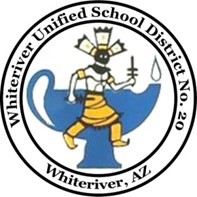 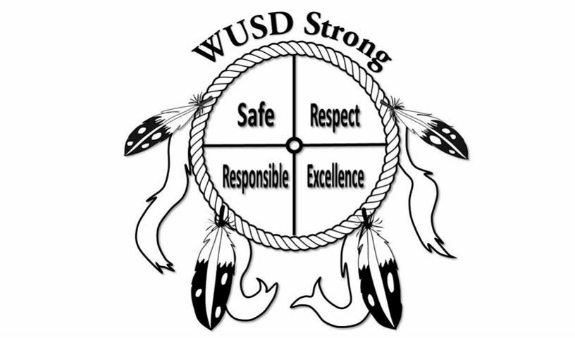 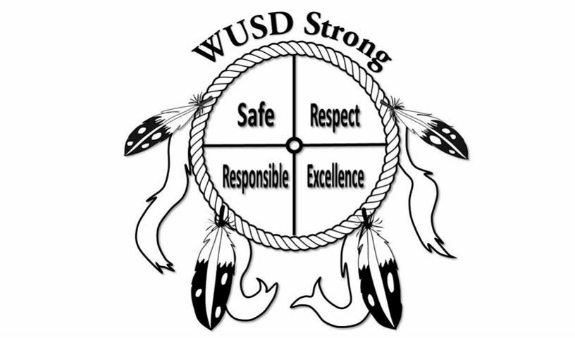 WUSD’s Comprehensive Core Reading ProgramWUSD’s K-6 adopted comprehensive core reading program, Houghton Mifflin Harcourt (HMH) Journeys, was designed using current research and evidence- based instructional strategies, experts in English Language Arts, experts in curriculum design, principles of explicit and systematic instruction, including the order of text and skills and strategies presented, and the rigor necessary for all learners to meet the demands of Arizona’s ELA Standards.Tier 1 Instruction Includes Both Whole and Small Group Instruction Accuracy and Fluency with the Big Ideas of ReadingDifferentiation and Scaffolding Provides the Support and Independence Students NeedMeeting the Needs of the Brain Meeting the Literacy Needs of All Learners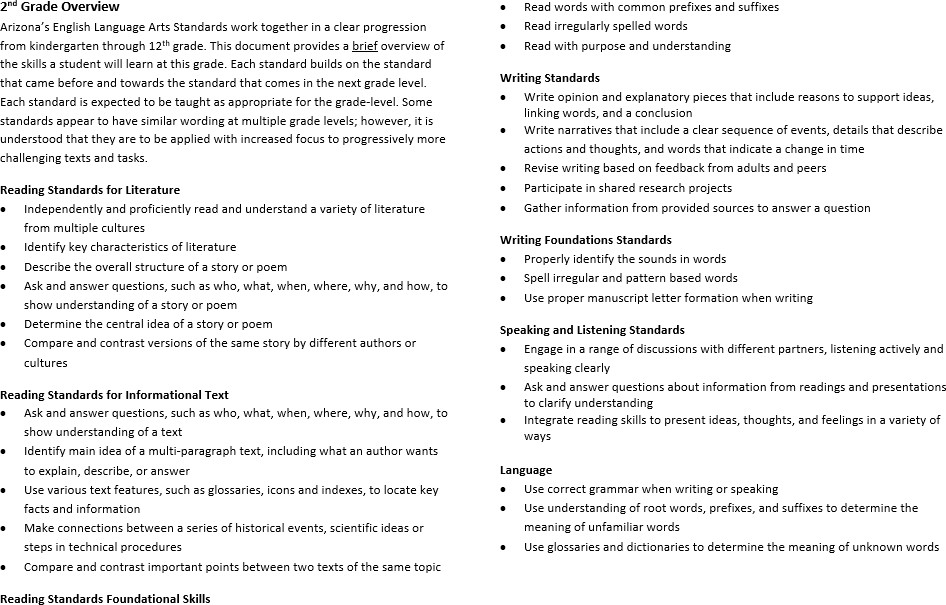 Second Grade ELA Curriculum Map—Quarter 1, Lessons 1-8For Reading & Writing in each quarter: Cite Evidence, Analyze Content, Conduct Discussions, Report FindingsSecond Grade ELA Curriculum Map—Quarter 1, Lessons 1-8For Reading & Writing in each quarter: Cite Evidence, Analyze Content, Conduct Discussions, Report FindingsSecond Grade ELA Curriculum Map—Quarter 1, Lessons 1-8For Reading & Writing in each quarter: Cite Evidence, Analyze Content, Conduct Discussions, Report FindingsSecond Grade ELA Curriculum Map—Quarter 1, Lessons 1-8For Reading & Writing in each quarter: Cite Evidence, Analyze Content, Conduct Discussions, Report FindingsSecond Grade ELA Curriculum Map—Quarter 1, Lessons 1-8For Reading & Writing in each quarter: Cite Evidence, Analyze Content, Conduct Discussions, Report FindingsSecond Grade ELA Curriculum Map—Quarter 1, Lessons 1-8For Reading & Writing in each quarter: Cite Evidence, Analyze Content, Conduct Discussions, Report FindingsSecond Grade ELA Curriculum Map—Quarter 1, Lessons 1-8For Reading & Writing in each quarter: Cite Evidence, Analyze Content, Conduct Discussions, Report FindingsUnit 1This Week's Essential Question: What is a perfect pet like?This Week's Essential Question: What is a perfect pet like?This Week's Essential Question: What is a perfect pet like?This Week's Essential Question: What is a perfect pet like?This Week's Essential Question: What is a perfect pet like?This Week's Essential Question: What is a perfect pet like?**Teach Sometime During Quarter 1: Arizona Standards Reading List** Required Read Aloud Charlotte’s Web**Teach Sometime During Quarter 1: Arizona Standards Reading List** Required Read Aloud Charlotte’s Web**Teach Sometime During Quarter 1: Arizona Standards Reading List** Required Read Aloud Charlotte’s Web**Teach Sometime During Quarter 1: Arizona Standards Reading List** Required Read Aloud Charlotte’s Web**Teach Sometime During Quarter 1: Arizona Standards Reading List** Required Read Aloud Charlotte’s Web**Teach Sometime During Quarter 1: Arizona Standards Reading List** Required Read Aloud Charlotte’s Web**Teach Sometime During Quarter 1: Arizona Standards Reading List** Required Read Aloud Charlotte’s WebLesson 18/14-8/17 VocabularyPhonemic Awareness, Phonics, and SpellingComprehension,Fluency, and High- Frequency WordsSpeaking and Listening,Language, and Reading Foundational SkillsWriting and Writing Foundational SkillsLeveled Readers forSmall Group DifferentiationAnchor Text Henry and Mudge Genre: Realistic fictionPaired Selection All in the Family Genre:Informational textRead Aloud The Perfect PetDecodablesWe CampThe Picnic AntsVocabulary Strategy Alphabetical orderTarget/Academic Vocabularycurly, straight, floppy, drooled, weighed, stood, collars, rowDomain-Specific Vocabulary traits, offspring, inheritApply Vocabulary KnowledgeUse a dictionaryMUST DO DAILY:Opening RoutinesPhonemic Awareness Identify phonemes Syllables in spoken wordsPhonicsShort vowels a, iCVC syllable Pattern/Closed syllableSpelling PrincipleShort vowels a, iSpelling WordsBasic: sad, dig, jam, glad, list, win, flat, if, fix, rip, kit, maskReview: as, hisChallenge: sandwich, picnicTarget SkillSequence of eventsTarget StrategyInfer/PredictSecond Read SkillAuthor's word choiceFluency Accuracy: word recognitionHigh Frequency Wordsaround, be, five, help, next, or, pull, take, until, walkedListening and SpeakingRecount key detailsSpeaking and Listening SkillHold a conversationGrammar SkillSubject and predicatesReading Foundational SkillsRead words with common prefixes and suffixes,Read irregularly spelled words,Read with purpose and understandingWriting ModeNarrativeWriting Form Sentences that tell a true storyWrite About Reading Performance taskWriting Foundational Skills Properly identify the sounds in words, Spell irregular and pattern-based words,Use proper manuscript letter formation when writing Advanced ReadersA Pet That Fits On Level ReadersLucy and BillyStruggling ReadersBen and SootyEnglish Language LearnersBilly, the Pet BirdVocabulary Readers (for all levels)Pet RabbitsSecond Grade ELA Curriculum Map—Quarter 1, Lessons 1-8For Reading & Writing in each quarter: Cite Evidence, Analyze Content, Conduct Discussions, Report FindingsSecond Grade ELA Curriculum Map—Quarter 1, Lessons 1-8For Reading & Writing in each quarter: Cite Evidence, Analyze Content, Conduct Discussions, Report FindingsSecond Grade ELA Curriculum Map—Quarter 1, Lessons 1-8For Reading & Writing in each quarter: Cite Evidence, Analyze Content, Conduct Discussions, Report FindingsSecond Grade ELA Curriculum Map—Quarter 1, Lessons 1-8For Reading & Writing in each quarter: Cite Evidence, Analyze Content, Conduct Discussions, Report FindingsSecond Grade ELA Curriculum Map—Quarter 1, Lessons 1-8For Reading & Writing in each quarter: Cite Evidence, Analyze Content, Conduct Discussions, Report FindingsSecond Grade ELA Curriculum Map—Quarter 1, Lessons 1-8For Reading & Writing in each quarter: Cite Evidence, Analyze Content, Conduct Discussions, Report FindingsSecond Grade ELA Curriculum Map—Quarter 1, Lessons 1-8For Reading & Writing in each quarter: Cite Evidence, Analyze Content, Conduct Discussions, Report FindingsUnit 1This Week's Essential Question: What are some things families like to do together?This Week's Essential Question: What are some things families like to do together?This Week's Essential Question: What are some things families like to do together?This Week's Essential Question: What are some things families like to do together?This Week's Essential Question: What are some things families like to do together?This Week's Essential Question: What are some things families like to do together?**Teach Sometime During Quarter 1:—Arizona Standards Reading List** Charlotte’s Web**Teach Sometime During Quarter 1:—Arizona Standards Reading List** Charlotte’s Web**Teach Sometime During Quarter 1:—Arizona Standards Reading List** Charlotte’s Web**Teach Sometime During Quarter 1:—Arizona Standards Reading List** Charlotte’s Web**Teach Sometime During Quarter 1:—Arizona Standards Reading List** Charlotte’s Web**Teach Sometime During Quarter 1:—Arizona Standards Reading List** Charlotte’s Web**Teach Sometime During Quarter 1:—Arizona Standards Reading List** Charlotte’s WebLesson 28/21-8/24VocabularyPhonemic Awareness, Phonics, and SpellingComprehension,Fluency, and High- Frequency WordsSpeaking and Listening,Language, and Reading Foundational SkillsWriting and Writing Foundational SkillsLeveled Readers forSmall Group DifferentiationAnchor Text My Family Genre Informational textPaired Selection Family Poetry GenrePoetryRead Aloud More Than A Best FriendDecodables Bud, Ben and RozThe Funny Hat ContestVocabulary StrategyUsing a glossaryTarget/Academic Vocabulary remembered, porch, crown, spend, stuck, visit, cousin, pianoDomain-Specific Vocabulary conflict, related, siblings, unity, interactApply Vocabulary KnowledgeGuide wordsMUST DO DAILY:Opening RoutinesPhonemic Awareness Identify phonemes Syllables in spoken wordsPhonicsShort vowels o, u, eSix Syllable TypeCVC closed syllableSpelling PrincipleShort vowels o, u, eSpelling WordsBasic: wet, job, hug, rest, spot, mud, left, help, plum, nut, net, hotReview: get, notChallenge: lunch, spendTarget Skill Compare and contrastTarget StrategyQuestionSecond Read SkillInformational textFluencyAccuracy: Connected textHigh Frequency Wordsbring, children, comes, do, family, like, make, those, use, withSpeaking and Listening Ask questions about what speaker says to clarify comprehensionSpeaking and Listening SkillAsk and answer questionsGrammar SkillSimple sentencesReading Foundational SkillsRead words with common prefixes and suffixes,Read irregularly spelled words,Read with purpose and understandingWriting ModeNarrative writingWriting FormFriendly letterWrite About Reading Performance taskWriting Foundational Skills Properly identify the sounds in words, Spell irregular and pattern-based words,Use proper manuscript letter formation when writing Advanced Readers How to Make A Family Tree On Level Readers Happy Birthday, EveryoneStruggling ReadersLet's Make MusicEnglish Language LearnersBirthdays Around The WorldVocabulary Readers (for all levels)Who Is In Your FamilySecond Grade ELA Curriculum Map—Quarter 1, Lessons 1-8For Reading & Writing in each quarter: Cite Evidence, Analyze Content, Conduct Discussions, Report FindingsSecond Grade ELA Curriculum Map—Quarter 1, Lessons 1-8For Reading & Writing in each quarter: Cite Evidence, Analyze Content, Conduct Discussions, Report FindingsSecond Grade ELA Curriculum Map—Quarter 1, Lessons 1-8For Reading & Writing in each quarter: Cite Evidence, Analyze Content, Conduct Discussions, Report FindingsSecond Grade ELA Curriculum Map—Quarter 1, Lessons 1-8For Reading & Writing in each quarter: Cite Evidence, Analyze Content, Conduct Discussions, Report FindingsSecond Grade ELA Curriculum Map—Quarter 1, Lessons 1-8For Reading & Writing in each quarter: Cite Evidence, Analyze Content, Conduct Discussions, Report FindingsSecond Grade ELA Curriculum Map—Quarter 1, Lessons 1-8For Reading & Writing in each quarter: Cite Evidence, Analyze Content, Conduct Discussions, Report FindingsSecond Grade ELA Curriculum Map—Quarter 1, Lessons 1-8For Reading & Writing in each quarter: Cite Evidence, Analyze Content, Conduct Discussions, Report FindingsUnit 1This Week's Essential Question: What do pets need to be healthy and happy?This Week's Essential Question: What do pets need to be healthy and happy?This Week's Essential Question: What do pets need to be healthy and happy?This Week's Essential Question: What do pets need to be healthy and happy?This Week's Essential Question: What do pets need to be healthy and happy?This Week's Essential Question: What do pets need to be healthy and happy?**Teach Sometime During Quarter 1: Required Reading resources -Arizona Standards Reading List** Read Aloud Charlotte’s Web**Teach Sometime During Quarter 1: Required Reading resources -Arizona Standards Reading List** Read Aloud Charlotte’s Web**Teach Sometime During Quarter 1: Required Reading resources -Arizona Standards Reading List** Read Aloud Charlotte’s Web**Teach Sometime During Quarter 1: Required Reading resources -Arizona Standards Reading List** Read Aloud Charlotte’s Web**Teach Sometime During Quarter 1: Required Reading resources -Arizona Standards Reading List** Read Aloud Charlotte’s Web**Teach Sometime During Quarter 1: Required Reading resources -Arizona Standards Reading List** Read Aloud Charlotte’s Web**Teach Sometime During Quarter 1: Required Reading resources -Arizona Standards Reading List** Read Aloud Charlotte’s WebLesson 38/28-8/30VocabularyPhonemic Awareness, Phonics, and SpellingComprehension, Fluency, and High Frequency WordsSpeaking and Listening andReading Foundational SkillsLanguage, Writing, and Writing Foundational SkillsLeveled Readers for Small Group DifferentiationAnchor TextDogsGenre Informational textPaired Selection Helping Paws Genre Informational textRead AloudChoosing a PetDecodablesCity RideMice Can RaceVocabulary StrategyMultiple-meaning wordsTarget/Academic Vocabulary: hairy, litter, canned, clipped, stayed, coat, chews, mammalsDomain Specific Vocabulary reproduce, characteristic, canine, adaptApply Vocabulary KnowledgeUse a glossaryMUST DO DAILY:Opening RoutinesPhonemic AwarenessBlend phonemes Sort phonemesPhonicsLong vowels a, iSounds for cSpelling PrincipleLong vowels a, iSpelling WordsBasic: cake, mine, plate, size, ate, grape, prize, wipe, race, line, pile, rakeReview: gave, bikeChallenge: mistake, whileTarget SkillAuthor’s purposeTarget StrategyAnalyze/EvaluateSecond Read SkillCompare and contrastFluencyAccuracy: self-correctHigh Frequency Words city, full, no, think, other, places, put, school, sing, think, thisListening and Speaking Main idea anddetails, supporting detailsSpeaking and Listening Skill Share an experienceReading Foundational Skills Read words with common prefixes and suffixes,Read irregularly spelled words,Read with purpose and understandingGrammar SkillTypes of sentencesWriting ModeNarrative writingWriting Form Sentences That describeWrite About ReadingPerformance taskWriting Foundational Skills Properly identify the sounds in words, Spell irregular and pattern-based words,Use proper manuscript letter formation when writing Advanced ReadersTalking With Birds On Level ReadersCaring For CatsStruggling Readers Hamsters Make Great PetsEnglish Language LearnersCatsVocabulary Readers (for all levels)Pets At The VetSecond Grade ELA Curriculum Map—Quarter 1, Lessons 1-8For Reading & Writing in each quarter: Cite Evidence, Analyze Content, Conduct Discussions, Report FindingsSecond Grade ELA Curriculum Map—Quarter 1, Lessons 1-8For Reading & Writing in each quarter: Cite Evidence, Analyze Content, Conduct Discussions, Report FindingsSecond Grade ELA Curriculum Map—Quarter 1, Lessons 1-8For Reading & Writing in each quarter: Cite Evidence, Analyze Content, Conduct Discussions, Report FindingsSecond Grade ELA Curriculum Map—Quarter 1, Lessons 1-8For Reading & Writing in each quarter: Cite Evidence, Analyze Content, Conduct Discussions, Report FindingsSecond Grade ELA Curriculum Map—Quarter 1, Lessons 1-8For Reading & Writing in each quarter: Cite Evidence, Analyze Content, Conduct Discussions, Report FindingsSecond Grade ELA Curriculum Map—Quarter 1, Lessons 1-8For Reading & Writing in each quarter: Cite Evidence, Analyze Content, Conduct Discussions, Report FindingsSecond Grade ELA Curriculum Map—Quarter 1, Lessons 1-8For Reading & Writing in each quarter: Cite Evidence, Analyze Content, Conduct Discussions, Report FindingsUnit 1This Week's Essential Question: How do good friends act?This Week's Essential Question: How do good friends act?This Week's Essential Question: How do good friends act?This Week's Essential Question: How do good friends act?This Week's Essential Question: How do good friends act?This Week's Essential Question: How do good friends act?**Teach Sometime During Quarter 1: Required Reading resources -Arizona Standards Reading List** Read Aloud Charlotte’s Web**Teach Sometime During Quarter 1: Required Reading resources -Arizona Standards Reading List** Read Aloud Charlotte’s Web**Teach Sometime During Quarter 1: Required Reading resources -Arizona Standards Reading List** Read Aloud Charlotte’s Web**Teach Sometime During Quarter 1: Required Reading resources -Arizona Standards Reading List** Read Aloud Charlotte’s Web**Teach Sometime During Quarter 1: Required Reading resources -Arizona Standards Reading List** Read Aloud Charlotte’s Web**Teach Sometime During Quarter 1: Required Reading resources -Arizona Standards Reading List** Read Aloud Charlotte’s Web**Teach Sometime During Quarter 1: Required Reading resources -Arizona Standards Reading List** Read Aloud Charlotte’s WebLesson49/5-9/7VocabularyPhonemic Awareness,Phonics, and SpellingComprehension, Fluency,and High FrequencyWordsSpeaking andListening, Language,and ReadingFoundational SkillsWriting, and WritingFoundational SkillsLeveled Readers forSmall GroupDifferentiationAnchor Text Diary of a Spider GenreHumorous fictionPaired Selection A Swallow and a SpiderGenreFableRead Aloud Bats: Beastly or Beautiful?DecodablesA Bed of Roses Swim Like a FrogVocabulary Strategy Context cluesTarget/Academic Vocabulary rotten, sticky, insects, scare, judge, screaming, dangerous, breezeDomain-Specific Vocabulary appreciate, compliment, cooperate, peerApply Vocabulary Knowledge Multiple entriesMUST DO DAILY:Opening RoutinesPhonemic Awareness Segment, substitute, and sort phonemesPhonicsLong vowels o, u, eSounds for gSpelling PrincipleLong vowels o, uSpelling WordsBasic: doze, nose, use, rose, pole, close, cute, woke, mule, rode, role, tuneReview: home, jokeChallenge: wrote, ice cubeTarget SkillCause and effectTarget StrategySummarizeSecond Read SkillFigurative languageFluencyIntonationHigh Frequency Words mind, could, today, play, cheer, hello, read, see, by, hundredSpeaking and ListeningRecount key ideas from text read aloudGrammar SkillWhat is a noun?Reading Foundational Skills Read words with common prefixes and suffixes,Read irregularly spelled words,Read with purpose and understandingWriting ModeNarrative writingWriting FormPersonal storyWrite About Reading Performance taskResearch/Media Literacy Skill BrainstormingWriting Foundational Skills Handwriting, sound-letter conceptsSpelling: phonics and word analysis skills when encoding Advanced Readers Ferdinand Saves the Day On Level ReadersFly to the RescueStruggling ReadersCub Saves the DayEnglish Language Learners Flora the Fly Saves the SpidersVocabulary Readers (for all levels)Along Came a SpiderSecond Grade ELA Curriculum Map—Quarter 1, Lessons 1-8For Reading & Writing in each quarter: Cite Evidence, Analyze Content, Conduct Discussions, Report FindingsSecond Grade ELA Curriculum Map—Quarter 1, Lessons 1-8For Reading & Writing in each quarter: Cite Evidence, Analyze Content, Conduct Discussions, Report FindingsSecond Grade ELA Curriculum Map—Quarter 1, Lessons 1-8For Reading & Writing in each quarter: Cite Evidence, Analyze Content, Conduct Discussions, Report FindingsSecond Grade ELA Curriculum Map—Quarter 1, Lessons 1-8For Reading & Writing in each quarter: Cite Evidence, Analyze Content, Conduct Discussions, Report FindingsSecond Grade ELA Curriculum Map—Quarter 1, Lessons 1-8For Reading & Writing in each quarter: Cite Evidence, Analyze Content, Conduct Discussions, Report FindingsSecond Grade ELA Curriculum Map—Quarter 1, Lessons 1-8For Reading & Writing in each quarter: Cite Evidence, Analyze Content, Conduct Discussions, Report FindingsSecond Grade ELA Curriculum Map—Quarter 1, Lessons 1-8For Reading & Writing in each quarter: Cite Evidence, Analyze Content, Conduct Discussions, Report FindingsUnit 1This Week's Essential Question: How is a school like a community?This Week's Essential Question: How is a school like a community?This Week's Essential Question: How is a school like a community?This Week's Essential Question: How is a school like a community?This Week's Essential Question: How is a school like a community?This Week's Essential Question: How is a school like a community?**Teach Sometime During Quarter 1: Required Reading resources- Arizona Standards Reading List** Read Aloud Charlotte’s Web**Teach Sometime During Quarter 1: Required Reading resources- Arizona Standards Reading List** Read Aloud Charlotte’s Web**Teach Sometime During Quarter 1: Required Reading resources- Arizona Standards Reading List** Read Aloud Charlotte’s Web**Teach Sometime During Quarter 1: Required Reading resources- Arizona Standards Reading List** Read Aloud Charlotte’s Web**Teach Sometime During Quarter 1: Required Reading resources- Arizona Standards Reading List** Read Aloud Charlotte’s Web**Teach Sometime During Quarter 1: Required Reading resources- Arizona Standards Reading List** Read Aloud Charlotte’s Web**Teach Sometime During Quarter 1: Required Reading resources- Arizona Standards Reading List** Read Aloud Charlotte’s WebLesson59/111-9/14VocabularyPhonemic Awareness,Phonics, and SpellingComprehension,Fluency, and HighFrequency WordsSpeaking andListening andReadingFoundational SkillsLanguage, Writing, andWriting FoundationalSkillsLeveled Readers forSmall GroupDifferentiationAnchor Text Teacher’s Pets GenreRealistic FictionPaired SelectionSee Westburg by Bus!GenreInformational textRead AloudLesterDecodablesFlint Cove Clambake,The Stop and Spend SaleVocabulary StrategyBase words and Endings -ed, -ingTarget/Academic Vocabulary share, noticed,suddenly, bursting, noises, wonderful, quiet, sprinkledDomain-Specific Vocabulary community, diagram, suburbApply Vocabulary KnowledgeUse a digital dictionaryMUST DO DAILY:Opening RoutinesPhonemic AwarenessSegment phonemesPhonicsConsonant blends withr, l, sSpelling Principle Consonant blends with r, l, sSpelling WordsBasic: spin, clap, grade, swim, place, last, test, skin, drag, glide, just, stageReview: slip, driveChallenge: climb, priceTarget SkillStory structureTarget StrategyVisualizeSecond Read Skill Author’s word choiceFluency Phrasing, punctuationHigh Frequency Wordstable, says, little, find, both, cold, long, green, we, eatSpeaking and Listening Recount thebeginning, middle, endReading Foundational SkillsSpell single syllable words, Spell two and three syllable words,Spell words with suffixes,Spell grade-level wordsGrammar SkillSingular and plural nounsWriting ModeNarrative writingWriting FormPersonal storyWrite About ReadingPerformance taskResearch/Media Literacy SkillFinding informationWriting Foundational SkillsHandwriting,sound-letter concepts, Spelling: phonics and word analysis skills when encoding Advanced ReadersWhere is Gus-Gus? On Level ReadersFoster’s FarmStruggling ReadersCaty the CaterpillarEnglish Language LearnersFoster’s Famous FarmVocabulary Readers (for all levels)Fun PetsSecond Grade ELA Curriculum Map—Quarter 1, Lessons 1-8For Reading & Writing in each quarter: Cite Evidence, Analyze Content, Conduct Discussions, Report FindingsSecond Grade ELA Curriculum Map—Quarter 1, Lessons 1-8For Reading & Writing in each quarter: Cite Evidence, Analyze Content, Conduct Discussions, Report FindingsSecond Grade ELA Curriculum Map—Quarter 1, Lessons 1-8For Reading & Writing in each quarter: Cite Evidence, Analyze Content, Conduct Discussions, Report FindingsSecond Grade ELA Curriculum Map—Quarter 1, Lessons 1-8For Reading & Writing in each quarter: Cite Evidence, Analyze Content, Conduct Discussions, Report FindingsSecond Grade ELA Curriculum Map—Quarter 1, Lessons 1-8For Reading & Writing in each quarter: Cite Evidence, Analyze Content, Conduct Discussions, Report FindingsSecond Grade ELA Curriculum Map—Quarter 1, Lessons 1-8For Reading & Writing in each quarter: Cite Evidence, Analyze Content, Conduct Discussions, Report FindingsSecond Grade ELA Curriculum Map—Quarter 1, Lessons 1-8For Reading & Writing in each quarter: Cite Evidence, Analyze Content, Conduct Discussions, Report FindingsUnit 2This Week's Essential Question: What are animal homes like?This Week's Essential Question: What are animal homes like?This Week's Essential Question: What are animal homes like?This Week's Essential Question: What are animal homes like?This Week's Essential Question: What are animal homes like?This Week's Essential Question: What are animal homes like?**Teach Sometime During Quarter 1: Required Reading resources—Arizona Standards Reading List**Read Aloud Charlotte’s Web**Teach Sometime During Quarter 1: Required Reading resources—Arizona Standards Reading List**Read Aloud Charlotte’s Web**Teach Sometime During Quarter 1: Required Reading resources—Arizona Standards Reading List**Read Aloud Charlotte’s Web**Teach Sometime During Quarter 1: Required Reading resources—Arizona Standards Reading List**Read Aloud Charlotte’s Web**Teach Sometime During Quarter 1: Required Reading resources—Arizona Standards Reading List**Read Aloud Charlotte’s Web**Teach Sometime During Quarter 1: Required Reading resources—Arizona Standards Reading List**Read Aloud Charlotte’s Web**Teach Sometime During Quarter 1: Required Reading resources—Arizona Standards Reading List**Read Aloud Charlotte’s WebLesson 69/18-9/21VocabularyPhonemic Awareness, Phonics, and SpellingComprehension, Fluency, and HighFrequency WordsSpeaking and Listening and ReadingFoundational SkillsLanguage, Writing, and WritingFoundational SkillsLeveled Readers for Small GroupDifferentiationAnchor Text Animals Building Homes Genre: Informational textPaired Selection Whose Home Is This?Genre: Informational textRead Aloud City Life is for the BirdsDecodablesA Job for BobBaby AnimalsVocabulary StrategiesBase words and prefixes un, re-Target/Academic Vocabulary beaks, break, deepest, hang, pond, shaped, winding, branchesDomain-Specific Vocabulary habitat, shelter, pastureApply Vocabulary KnowledgeUse a dictionaryMUST DO DAILY:Opening RoutinesPhonemic AwarenessIdentify phonemesPhonicsCommon final blendsnd, ng, nk ,nt, ft, xt, mpSpelling Principle Common final blends nd, ng, nk, nt, ft, xt, mpSpelling WordsBasic: next, end, camp, sank, sing, drink, hunt, stand, long, stamp, pond, bringReview: jump, leftChallenge: young, friendTarget SkillText and graphic featuresTarget StrategyQuestionSecond Read SkillUsing contextFluencyExpressionHigh Frequency Words bear, work, animals, know,most, myself, sleep, second, three, sheSpeaking and Listening Ask and answer questions to deepen understandingReading Foundational SkillsSpell single syllable words,Spell two and three syllable words,Spell words with suffixes, Spell grade-level wordsGrammar SkillMore Plural NounsWriting ModeInformative WritingWriting Form Informational ParagraphWrite About ReadingPerformance TaskResearch/Media Literacy Skill Understand SourcesWriting Foundational SkillsHandwriting,Sound-letter concepts, Spelling: phonics andword analysis skills when encoding Advanced ReadersThe Lives of Ants On Level ReadersBusy BeesStruggling ReadersA Busy BeaverEnglish Language LearnersBees at WorkVocabulary Readers (for all levels)Amazing NestsSecond Grade ELA Curriculum Map—Quarter 1, Lessons 1-8For Reading & Writing in each quarter: Cite Evidence, Analyze Content, Conduct Discussions, Report FindingsSecond Grade ELA Curriculum Map—Quarter 1, Lessons 1-8For Reading & Writing in each quarter: Cite Evidence, Analyze Content, Conduct Discussions, Report FindingsSecond Grade ELA Curriculum Map—Quarter 1, Lessons 1-8For Reading & Writing in each quarter: Cite Evidence, Analyze Content, Conduct Discussions, Report FindingsSecond Grade ELA Curriculum Map—Quarter 1, Lessons 1-8For Reading & Writing in each quarter: Cite Evidence, Analyze Content, Conduct Discussions, Report FindingsSecond Grade ELA Curriculum Map—Quarter 1, Lessons 1-8For Reading & Writing in each quarter: Cite Evidence, Analyze Content, Conduct Discussions, Report FindingsSecond Grade ELA Curriculum Map—Quarter 1, Lessons 1-8For Reading & Writing in each quarter: Cite Evidence, Analyze Content, Conduct Discussions, Report FindingsSecond Grade ELA Curriculum Map—Quarter 1, Lessons 1-8For Reading & Writing in each quarter: Cite Evidence, Analyze Content, Conduct Discussions, Report FindingsUnit 2This Week's Essential Question: What can you learn from planting a garden?This Week's Essential Question: What can you learn from planting a garden?This Week's Essential Question: What can you learn from planting a garden?This Week's Essential Question: What can you learn from planting a garden?This Week's Essential Question: What can you learn from planting a garden?This Week's Essential Question: What can you learn from planting a garden?**Teach Sometime During Quarter 1: Required Reading resources- Arizona Standards Reading List** Read Aloud Charlotte’s Web**Teach Sometime During Quarter 1: Required Reading resources- Arizona Standards Reading List** Read Aloud Charlotte’s Web**Teach Sometime During Quarter 1: Required Reading resources- Arizona Standards Reading List** Read Aloud Charlotte’s Web**Teach Sometime During Quarter 1: Required Reading resources- Arizona Standards Reading List** Read Aloud Charlotte’s Web**Teach Sometime During Quarter 1: Required Reading resources- Arizona Standards Reading List** Read Aloud Charlotte’s Web**Teach Sometime During Quarter 1: Required Reading resources- Arizona Standards Reading List** Read Aloud Charlotte’s Web**Teach Sometime During Quarter 1: Required Reading resources- Arizona Standards Reading List** Read Aloud Charlotte’s WebLesson 7Skip Lesson 7 VocabularyPhonemic Awareness, Phonics, and SpellingComprehension, Fluency, andHigh Frequency WordsSpeaking and Listening and Reading Foundational SkillsLanguage, Writing, and Writing Foundational SkillsLeveled Readers for Small Group DifferentiationAnchor Text The Ugly Vegetables GenreRealistic fictionPaired Selection They Really Are GIANT!Genre Informational textRead Aloud Trouble in the Lily GardenDecodablesJill and MackRabbit’s MuffinsVocabulary StrategyHomophonesTarget/Academic Vocabulary blooming, muscles, nodded, plain, scent, shovels, tough, wrinkledDomain-Specific Vocabulary nutrients, seedling, solar energyApply Vocabulary Knowledge Dictionary skills: Discuss example sentences(punctuation and style of sentences)MUST DO DAILY:Opening RoutinesPhonemic AwarenessSort phonemes,Identify medial phonemesPhonicsDouble consonants and ck, Double consonants (CVC)Spelling PrincipleDouble consonants and ckSpelling WordsBasic: dress, spell, class, full, add, neck, stuck, kick, rock, black, trick, dollReview: will, offChallenge: across, pocketTarget SkillConclusionsTarget StrategyAnalyze/EvaluateSecond Read SkillStory structureFluency Accuracy: connected textHigh Frequency Words pictures, air, pretty, told, window, funny,try, he, cried, carSpeaking and Listening Answer usingcomplete sentencesSpeaking and Listening Skill CommunicationReading Foundational SkillsSpell single syllable words,Spell two and three syllable words, Spell words with suffixes,Spell grade-level wordsGrammar SkillProper nounsWriting ModeInformative writingWriting FormSummary paragraphWrite About Reading Performance taskWriting Foundational Skills Handwriting, Sound-letter concepts,Spelling: phonics and word analysis skills when encoding Advanced ReadersCross-Country Cousins On Level Readers The Community GardenStruggling ReadersGrandma’s SurpriseEnglish Language LearnersLuz and the GardenVocabulary Readers (for all levels)The Three SistersSecond Grade ELA Curriculum Map—Quarter 1, Lessons 1-8For Reading & Writing in each quarter: Cite Evidence, Analyze Content, Conduct Discussions, Report FindingsSecond Grade ELA Curriculum Map—Quarter 1, Lessons 1-8For Reading & Writing in each quarter: Cite Evidence, Analyze Content, Conduct Discussions, Report FindingsSecond Grade ELA Curriculum Map—Quarter 1, Lessons 1-8For Reading & Writing in each quarter: Cite Evidence, Analyze Content, Conduct Discussions, Report FindingsSecond Grade ELA Curriculum Map—Quarter 1, Lessons 1-8For Reading & Writing in each quarter: Cite Evidence, Analyze Content, Conduct Discussions, Report FindingsSecond Grade ELA Curriculum Map—Quarter 1, Lessons 1-8For Reading & Writing in each quarter: Cite Evidence, Analyze Content, Conduct Discussions, Report FindingsSecond Grade ELA Curriculum Map—Quarter 1, Lessons 1-8For Reading & Writing in each quarter: Cite Evidence, Analyze Content, Conduct Discussions, Report FindingsSecond Grade ELA Curriculum Map—Quarter 1, Lessons 1-8For Reading & Writing in each quarter: Cite Evidence, Analyze Content, Conduct Discussions, Report FindingsUnit 2This Week's Essential Question: How can some storms be dangerous?This Week's Essential Question: How can some storms be dangerous?This Week's Essential Question: How can some storms be dangerous?This Week's Essential Question: How can some storms be dangerous?This Week's Essential Question: How can some storms be dangerous?This Week's Essential Question: How can some storms be dangerous?**Teach Sometime During Quarter 1: Required Reading Resources- Arizona Standards Reading List** Read Aloud Charlotte’s Web**Teach Sometime During Quarter 1: Required Reading Resources- Arizona Standards Reading List** Read Aloud Charlotte’s Web**Teach Sometime During Quarter 1: Required Reading Resources- Arizona Standards Reading List** Read Aloud Charlotte’s Web**Teach Sometime During Quarter 1: Required Reading Resources- Arizona Standards Reading List** Read Aloud Charlotte’s Web**Teach Sometime During Quarter 1: Required Reading Resources- Arizona Standards Reading List** Read Aloud Charlotte’s Web**Teach Sometime During Quarter 1: Required Reading Resources- Arizona Standards Reading List** Read Aloud Charlotte’s Web**Teach Sometime During Quarter 1: Required Reading Resources- Arizona Standards Reading List** Read Aloud Charlotte’s WebLesson 89/2-9/28  VocabularyPhonemic Awareness, Phonics, and SpellingComprehension, Fluency, and High Frequency WordsSpeaking and Listening, Language, and ReadingFoundational SkillsWriting and Writing Foundational SkillsLeveled Readers for Small Group DifferentiationAnchor Text Super Storms Genre Informational textPaired Selection Weather Poems "Night Drumming for Rain","Who Has Seen the Wind?”"Weather" Genre PoetryRead Aloud Floods: Dangerous WatersDecodablesSplish! Splash! Whales Drifting Up, Up, UpVocabulary Strategy Compound wordsTarget/Academic Vocabularyflash, equal, damage, reach, pounding, prevent, beware, bendDomain-Specific Vocabulary lightening, precipitation, water vaporApply Vocabulary KnowledgeUse a glossaryMUST DO DAILY:Opening RoutinesPhonemic Awareness Substitute phonemes, Syllables in spoken wordsPhonicsConsonant digraphs th, sh, wh, ch, tch, phBase words and endings -s, -ed, -ingSpelling PrincipleConsonant digraphs th, sh, wh, ch, tchSpelling WordsBasic: dish, than, chest, such, thin, push, shine, chase, white, while, these, flashReview: which, thenChallenge: catch, thumbTarget Skill Main ideas and detailsTarget StrategyVisualizeSecond Read SkillCause and effectFluencyRateHigh Frequency Wordsfew, people, eye, high, my, open, yellow, happy, starts, beforeSpeaking and Listening Describe key detailsGrammar Skill What Is a verb?Reading Foundational SkillsSpell single syllable words,Spell two and three syllable words,Spell words with suffixes, Spell grade- level wordsWriting ModeInformative writingWriting Form Informational paragraphWrite About ReadingPerformance taskResearch/Media Literacy Skill Research questionsWriting Foundational Skills Handwriting, Sound-letter concepts,Spelling: phonics and word analysis skills when encoding Advanced Readers Lessons About Lightning On Level Readers What is in the Wind?Struggling ReadersA Snowy DayEnglish Language Learners The WindVocabulary Readers (for all levels)Let It Rain!Second Grade ELA Curriculum Map—Quarter 1, Lessons 1-8 For Reading & Writing in each quarter: Cite Evidence, Analyze Content, Conduct Discussions, Report FindingsSecond Grade ELA Curriculum Map—Quarter 1, Lessons 1-8 For Reading & Writing in each quarter: Cite Evidence, Analyze Content, Conduct Discussions, Report FindingsQuarterly Benchmark Testing October 2nd-October 5th BAW or Journeys Writing Project for Quarter  BAW or Journeys Writing Project for Quarter  Second Grade ELA Curriculum Map—Quarter 2, Lessons 9-14For Reading & Writing in each quarter: Cite Evidence, Analyze Content, Conduct Discussions, Report FindingsSecond Grade ELA Curriculum Map—Quarter 2, Lessons 9-14For Reading & Writing in each quarter: Cite Evidence, Analyze Content, Conduct Discussions, Report FindingsSecond Grade ELA Curriculum Map—Quarter 2, Lessons 9-14For Reading & Writing in each quarter: Cite Evidence, Analyze Content, Conduct Discussions, Report FindingsSecond Grade ELA Curriculum Map—Quarter 2, Lessons 9-14For Reading & Writing in each quarter: Cite Evidence, Analyze Content, Conduct Discussions, Report FindingsSecond Grade ELA Curriculum Map—Quarter 2, Lessons 9-14For Reading & Writing in each quarter: Cite Evidence, Analyze Content, Conduct Discussions, Report FindingsSecond Grade ELA Curriculum Map—Quarter 2, Lessons 9-14For Reading & Writing in each quarter: Cite Evidence, Analyze Content, Conduct Discussions, Report FindingsSecond Grade ELA Curriculum Map—Quarter 2, Lessons 9-14For Reading & Writing in each quarter: Cite Evidence, Analyze Content, Conduct Discussions, Report FindingsUnit 2This Week's Essential Question: How can stories help you learn a lesson?This Week's Essential Question: How can stories help you learn a lesson?This Week's Essential Question: How can stories help you learn a lesson?This Week's Essential Question: How can stories help you learn a lesson?This Week's Essential Question: How can stories help you learn a lesson?This Week's Essential Question: How can stories help you learn a lesson?**Teach Sometime During Lessons 9 & 10, Resources are located in back of Unit 2 TE – See Extended Reading Tab**Trade Book: Poppleton in Winter Target Strategies: Infer/Predict Question**Teach Sometime During Lessons 9 & 10, Resources are located in back of Unit 2 TE – See Extended Reading Tab**Trade Book: Poppleton in Winter Target Strategies: Infer/Predict Question**Teach Sometime During Lessons 9 & 10, Resources are located in back of Unit 2 TE – See Extended Reading Tab**Trade Book: Poppleton in Winter Target Strategies: Infer/Predict Question**Teach Sometime During Lessons 9 & 10, Resources are located in back of Unit 2 TE – See Extended Reading Tab**Trade Book: Poppleton in Winter Target Strategies: Infer/Predict Question**Teach Sometime During Lessons 9 & 10, Resources are located in back of Unit 2 TE – See Extended Reading Tab**Trade Book: Poppleton in Winter Target Strategies: Infer/Predict Question**Teach Sometime During Lessons 9 & 10, Resources are located in back of Unit 2 TE – See Extended Reading Tab**Trade Book: Poppleton in Winter Target Strategies: Infer/Predict Question**Teach Sometime During Lessons 9 & 10, Resources are located in back of Unit 2 TE – See Extended Reading Tab**Trade Book: Poppleton in Winter Target Strategies: Infer/Predict QuestionLesson 910/16-10/19  VocabularyPhonemic Awareness, Phonics, and SpellingComprehension, Fluency, and HighFrequency WordsSpeaking and Listening and ReadingFoundational SkillsLanguage, Writing, and WritingFoundationsLeveled Readers for Small GroupDifferentiationAnchor Text How Chipmunk Got His Stripes Genre FolktalePaired Selection Why Rabbits Have Short TailsGenre Traditional taleRead AloudOn Thin IceDecodablesMaybe So Racing Away!Vocabulary Strategy SynonymsTarget/Academic Vocabulary curled, direction, healed, height, toward, tunnel, tease, bragDomain-Specific Vocabulary tradition, culture, literatureApply Vocabulary KnowledgeUse a digital dictionaryMUST DO DAILY:Opening RoutinesPhonemic AwarenessAdd phonemesSyllables in spoken wordsPhonicsBase words and endings – ed, -ing,CV / Open syllableSpelling Principle-ed and –ing endingsSpelling WordsBasic: liked, using, riding, chased, spilled, making, closed, hoping, baked, hiding, standing, askedReview: mixed, sleepingChallenge: teasing, knockingTarget Skill Understanding charactersTarget StrategySummarizeSecond Read SkillAuthor's word choiceFluencyPhrasing punctuationHigh Frequency Wordskept, would, afraid, own, show, might, why, many, for, darkSpeaking and ListeningRecount key detailsSpeaking and Listening SkillListen to compare and contrastReading Foundational SkillsSpell single syllable words,Spell two and three syllable words, Spell words with suffixesSpell grade-level wordsGrammar SkillVerbs in the presentWriting ModeInformative writingWriting FormInstructionsWrite About Reading Performance TaskWriting Foundational Skills Handwriting, Sound-letter concepts,Spelling: phonics and word analysis skills when encoding Advanced ReadersUncle Rabbit On Level ReadersHow Coyote Stole FireStruggling ReadersCamel's HumpEnglish Language LearnersHow People Got FireVocabulary Readers (for all levels)Native American FolktalesSecond Grade ELA Curriculum Map—Quarter 2, Lessons 9-15For Reading & Writing in each quarter: Cite Evidence, Analyze Content, Conduct Discussions, Report FindingsSecond Grade ELA Curriculum Map—Quarter 2, Lessons 9-15For Reading & Writing in each quarter: Cite Evidence, Analyze Content, Conduct Discussions, Report FindingsSecond Grade ELA Curriculum Map—Quarter 2, Lessons 9-15For Reading & Writing in each quarter: Cite Evidence, Analyze Content, Conduct Discussions, Report FindingsSecond Grade ELA Curriculum Map—Quarter 2, Lessons 9-15For Reading & Writing in each quarter: Cite Evidence, Analyze Content, Conduct Discussions, Report FindingsSecond Grade ELA Curriculum Map—Quarter 2, Lessons 9-15For Reading & Writing in each quarter: Cite Evidence, Analyze Content, Conduct Discussions, Report FindingsSecond Grade ELA Curriculum Map—Quarter 2, Lessons 9-15For Reading & Writing in each quarter: Cite Evidence, Analyze Content, Conduct Discussions, Report FindingsSecond Grade ELA Curriculum Map—Quarter 2, Lessons 9-15For Reading & Writing in each quarter: Cite Evidence, Analyze Content, Conduct Discussions, Report FindingsUnit 2This Week's Essential Question: What is special about animals that live in the ocean?This Week's Essential Question: What is special about animals that live in the ocean?This Week's Essential Question: What is special about animals that live in the ocean?This Week's Essential Question: What is special about animals that live in the ocean?This Week's Essential Question: What is special about animals that live in the ocean?This Week's Essential Question: What is special about animals that live in the ocean?**Teach Sometime During Lessons 9 & 10, Resources are located in back of Unit 2 TE – See Extended Reading Tab**Trade Book: Poppleton in Winter Target Strategies: Infer/Predict Question**Teach Sometime During Lessons 9 & 10, Resources are located in back of Unit 2 TE – See Extended Reading Tab**Trade Book: Poppleton in Winter Target Strategies: Infer/Predict Question**Teach Sometime During Lessons 9 & 10, Resources are located in back of Unit 2 TE – See Extended Reading Tab**Trade Book: Poppleton in Winter Target Strategies: Infer/Predict Question**Teach Sometime During Lessons 9 & 10, Resources are located in back of Unit 2 TE – See Extended Reading Tab**Trade Book: Poppleton in Winter Target Strategies: Infer/Predict Question**Teach Sometime During Lessons 9 & 10, Resources are located in back of Unit 2 TE – See Extended Reading Tab**Trade Book: Poppleton in Winter Target Strategies: Infer/Predict Question**Teach Sometime During Lessons 9 & 10, Resources are located in back of Unit 2 TE – See Extended Reading Tab**Trade Book: Poppleton in Winter Target Strategies: Infer/Predict Question**Teach Sometime During Lessons 9 & 10, Resources are located in back of Unit 2 TE – See Extended Reading Tab**Trade Book: Poppleton in Winter Target Strategies: Infer/Predict QuestionLesson 1010/23-10/26 VocabularyPhonemic Awareness, Phonics, and SpellingComprehension, Fluency, and HighFrequency WordsSpeaking and Listening and ReadingFoundational SkillsLanguage, Writing, and WritingFoundational SkillsLeveled Readers for Small GroupDifferentiationAnchor Text Jellies GenreInformational textPaired Selections Splash Photography Genre Informational textRead Aloud Sharks on the Run!DecodablesLet's Have Fun I'm Going to WinVocabulary StrategyBase words and suffixes -er, -estTarget/Academic Vocabulary decide, disgusting, drift, millions, simple, wrapped, choices, weakerDomain-Specific Vocabulary oceanography, gulf, currentApply Vocabulary KnowledgeUse a thesaurusMUST DO DAILY:Opening RoutinesPhonemic Awareness Add and delete phonemesPhonicsContractionsSpelling PrincipleContractionsSpelling WordsBasic: I'm, don't, isn't,can't, we'll, it's, I've, didn't, you're, that's, wasn't, you'veReview: us, themChallenge: they're, wouldn'tTarget SkillFact and opinionTarget StrategyMonitor/ClarifySecond Read SkillAuthor's purposeFluencyStressHigh Frequency Wordsreally, you, because, right, go, they, was, me, old, betterSpeaking and Listening Ask for clarification; Ask and answer questionsSpeaking and Listening SkillHave a conversationReading Foundational SkillsSpell single syllable words,Spell two and three syllable words, Spell words with suffixes,Spell grade-level wordsGrammar Skill Verbs in the present, past and futureWriting ModeInformative WritingWriting FormInstructionsWrite About Reading Performance TaskWriting Foundational Skills Handwriting, Sound-letter concepts,Spelling: phonics and word analysis skills when encoding Advanced ReadersBottlenose Dolphins On Level ReadersLife in Tide PoolsStruggling Readers Animals at the AquariumEnglish Language LearnersTide PoolsVocabulary Readers (for all levels)Coral ReefsSecond Grade ELA Curriculum Map—Quarter 2, Lessons 9-15For Reading & Writing in each quarter: Cite Evidence, Analyze Content, Conduct Discussions, Report FindingsSecond Grade ELA Curriculum Map—Quarter 2, Lessons 9-15For Reading & Writing in each quarter: Cite Evidence, Analyze Content, Conduct Discussions, Report FindingsSecond Grade ELA Curriculum Map—Quarter 2, Lessons 9-15For Reading & Writing in each quarter: Cite Evidence, Analyze Content, Conduct Discussions, Report FindingsSecond Grade ELA Curriculum Map—Quarter 2, Lessons 9-15For Reading & Writing in each quarter: Cite Evidence, Analyze Content, Conduct Discussions, Report FindingsSecond Grade ELA Curriculum Map—Quarter 2, Lessons 9-15For Reading & Writing in each quarter: Cite Evidence, Analyze Content, Conduct Discussions, Report FindingsSecond Grade ELA Curriculum Map—Quarter 2, Lessons 9-15For Reading & Writing in each quarter: Cite Evidence, Analyze Content, Conduct Discussions, Report FindingsSecond Grade ELA Curriculum Map—Quarter 2, Lessons 9-15For Reading & Writing in each quarter: Cite Evidence, Analyze Content, Conduct Discussions, Report FindingsUnit 3This Week's Essential Question: How can animals and people help each other?This Week's Essential Question: How can animals and people help each other?This Week's Essential Question: How can animals and people help each other?This Week's Essential Question: How can animals and people help each other?This Week's Essential Question: How can animals and people help each other?This Week's Essential Question: How can animals and people help each other?**Lessons 11-15: Teachers may select challenging, complex text Read Aloud titles to stretch students. Must relate to content, goals, and/or standards****Lessons 11-15: Teachers may select challenging, complex text Read Aloud titles to stretch students. Must relate to content, goals, and/or standards****Lessons 11-15: Teachers may select challenging, complex text Read Aloud titles to stretch students. Must relate to content, goals, and/or standards****Lessons 11-15: Teachers may select challenging, complex text Read Aloud titles to stretch students. Must relate to content, goals, and/or standards****Lessons 11-15: Teachers may select challenging, complex text Read Aloud titles to stretch students. Must relate to content, goals, and/or standards****Lessons 11-15: Teachers may select challenging, complex text Read Aloud titles to stretch students. Must relate to content, goals, and/or standards****Lessons 11-15: Teachers may select challenging, complex text Read Aloud titles to stretch students. Must relate to content, goals, and/or standards**Lesson1110/30-11/2 VocabularyPhonemic Awareness,Phonics, and SpellingComprehension,Fluency, and HighFrequency WordsSpeaking andListening andReadingFoundational SkillsLanguage,Writing, andWritingFoundationalSkillsLeveled Readers forSmall GroupDifferentiationAnchor Text Click, Clack ,Moo: Cows That Type GenreHumorous fictionPaired Selections Talk About Smart Animals!GenreInformational textRead AloudDon’t Play Cards with a Dog in the Room!DecodablesJess Makes GiftsCooking With Mom FoxVocabulary Strategy Prefixes pre- and mis-Target/Academic Vocabulary problem, impossible, understand, impatient, furious, demand, gathered, believeDomain-Specific Vocabulary notify, announce, companionApply Vocabulary KnowledgeGuide wordsMUST DO DAILY:Opening RoutinesPhonemic AwarenessSyllables in spoken wordsPhonicsBase words and endings –s,-esSpelling PrincipleBase words with endings –s,-esSpelling WordsBasic: hens, eggs, ducks, bikes, boxes, wishes, dresses, names, bells, stamps, dishes, grapesReview: jets, frogsChallenge: stitches, fencesTarget SkillConclusionsTarget StrategyInfer/PredictSecond Read Skill Author’s word choiceFluencyExpressionHigh Frequency Wordsanother, heard, some, kind, light, hard, more, grow, far, toSpeaking and ListeningAnswer questions to deepen understandingSpeaking and Listening Skill Class discussionReading Foundational Skills Spell single syllable words,Spell two and three syllable words, Spell words with suffixes,Spell grade-level wordsGrammar Skill Compound sentencesWriting ModeOpinion writingWriting FormPersuasive letterWrite About Reading Performance taskWriting Foundational Skills Handwriting, Sound-letter concepts, Spelling: phonics and word analysis skills when encoding Advanced Readers Emails From The Teacher On Level ReadersPay Attention!Struggling ReadersZoo PartyEnglish Language LearnersThe Smiths and Their AnimalsVocabulary Readers (for all levels)From Typewriters to ComputersSecond Grade ELA Curriculum Map—Quarter 2, Lessons 9-15For Reading & Writing in each quarter: Cite Evidence, Analyze Content, Conduct Discussions, Report FindingsSecond Grade ELA Curriculum Map—Quarter 2, Lessons 9-15For Reading & Writing in each quarter: Cite Evidence, Analyze Content, Conduct Discussions, Report FindingsSecond Grade ELA Curriculum Map—Quarter 2, Lessons 9-15For Reading & Writing in each quarter: Cite Evidence, Analyze Content, Conduct Discussions, Report FindingsSecond Grade ELA Curriculum Map—Quarter 2, Lessons 9-15For Reading & Writing in each quarter: Cite Evidence, Analyze Content, Conduct Discussions, Report FindingsSecond Grade ELA Curriculum Map—Quarter 2, Lessons 9-15For Reading & Writing in each quarter: Cite Evidence, Analyze Content, Conduct Discussions, Report FindingsSecond Grade ELA Curriculum Map—Quarter 2, Lessons 9-15For Reading & Writing in each quarter: Cite Evidence, Analyze Content, Conduct Discussions, Report FindingsSecond Grade ELA Curriculum Map—Quarter 2, Lessons 9-15For Reading & Writing in each quarter: Cite Evidence, Analyze Content, Conduct Discussions, Report FindingsUnit 3This Week's Essential Question: What are different ways to enjoy music?This Week's Essential Question: What are different ways to enjoy music?This Week's Essential Question: What are different ways to enjoy music?This Week's Essential Question: What are different ways to enjoy music?This Week's Essential Question: What are different ways to enjoy music?This Week's Essential Question: What are different ways to enjoy music?**Lessons 11-15: Teachers may select challenging, complex text Read Aloud titles to stretch students. Must relate to content, goals, and/or standards****Lessons 11-15: Teachers may select challenging, complex text Read Aloud titles to stretch students. Must relate to content, goals, and/or standards****Lessons 11-15: Teachers may select challenging, complex text Read Aloud titles to stretch students. Must relate to content, goals, and/or standards****Lessons 11-15: Teachers may select challenging, complex text Read Aloud titles to stretch students. Must relate to content, goals, and/or standards****Lessons 11-15: Teachers may select challenging, complex text Read Aloud titles to stretch students. Must relate to content, goals, and/or standards****Lessons 11-15: Teachers may select challenging, complex text Read Aloud titles to stretch students. Must relate to content, goals, and/or standards****Lessons 11-15: Teachers may select challenging, complex text Read Aloud titles to stretch students. Must relate to content, goals, and/or standards**Lesson 12-Two Weeks11/6-11/16VocabularyPhonemic Awareness, Phonics, and SpellingComprehension, Fluency, and High Frequency WordsSpeaking and Listening and ReadingFoundational SkillsLanguage, Writing, and Writing Foundational SkillsLeveled Readers for Small Group DifferentiationAnchor Text Ah, Music! Genre Informational textPaired Selections There's a Hole at the Bottom of the Sea GenreSongRead Aloud Music In the SnowDecodablesTrainsThe Waiting GameVocabulary StrategyIdiomsTarget/Academic Vocabulary vibration, concentrate, relieved, creative, performance, tune, expression,volumeDomain-Specific Vocabulary pitch, percussion, creativityApply Vocabulary KnowledgeUse a digital dictionaryMUST DO DAILY:Opening RoutinesPhonemic AwarenessSubstitute phonemesPhonicsVowel digraphs ai, aySpelling PrincipleWords with ai, aySpelling WordsBasic: pay, wait, paint, train, pail, clay, tray, plain, stain ,hay, gray, awayReview: stay, dayChallenge: raisin, birthdayTarget SkillText and graphic featuresTarget StrategyQuestionSecond Read SkillFact and opinionFluencyRate: Adjust rate to purposeHigh Frequency Wordsalong, against, someone, night, part, morning, hold, bird, different, girlSpeaking and Listening Identify story structure, understanding characters,character motivesReading Foundational Skills Spell single syllable words,Spell two and three syllable words, Spell words with suffixes,Spell grade-level wordsGrammar Skill Expanding/rearranging compound sentencesWriting ModeOpinion writingWriting FormOpinion paragraphWrite About ReadingPerformance taskResearch, Media Literacy Skill Choosing media sourcesWriting Foundational SkillsHandwriting,Sound-letter concepts, Spelling: phonics and word analysis skills when encoding Advanced Readers Talking Drums On Level Readers Musical FamiliesStruggling ReadersMake Your Own MusicEnglish Language Learners All Kinds of MusicVocabulary Readers (for all levels)Bongos, Maracas, and XylophonesSecond Grade ELA Curriculum Map—Quarter 2, Lessons 9-15For Reading & Writing in each quarter: Cite Evidence, Analyze Content, Conduct Discussions, Report FindingsSecond Grade ELA Curriculum Map—Quarter 2, Lessons 9-15For Reading & Writing in each quarter: Cite Evidence, Analyze Content, Conduct Discussions, Report FindingsSecond Grade ELA Curriculum Map—Quarter 2, Lessons 9-15For Reading & Writing in each quarter: Cite Evidence, Analyze Content, Conduct Discussions, Report FindingsSecond Grade ELA Curriculum Map—Quarter 2, Lessons 9-15For Reading & Writing in each quarter: Cite Evidence, Analyze Content, Conduct Discussions, Report FindingsSecond Grade ELA Curriculum Map—Quarter 2, Lessons 9-15For Reading & Writing in each quarter: Cite Evidence, Analyze Content, Conduct Discussions, Report FindingsSecond Grade ELA Curriculum Map—Quarter 2, Lessons 9-15For Reading & Writing in each quarter: Cite Evidence, Analyze Content, Conduct Discussions, Report FindingsSecond Grade ELA Curriculum Map—Quarter 2, Lessons 9-15For Reading & Writing in each quarter: Cite Evidence, Analyze Content, Conduct Discussions, Report FindingsUnit 3This Week's Essential Question: How are some schools different from each other?This Week's Essential Question: How are some schools different from each other?This Week's Essential Question: How are some schools different from each other?This Week's Essential Question: How are some schools different from each other?This Week's Essential Question: How are some schools different from each other?This Week's Essential Question: How are some schools different from each other?**Lessons 11-15: Teachers may select challenging, complex text Read Aloud titles to stretch students. Must relate to content, goals, and/or standards****Lessons 11-15: Teachers may select challenging, complex text Read Aloud titles to stretch students. Must relate to content, goals, and/or standards****Lessons 11-15: Teachers may select challenging, complex text Read Aloud titles to stretch students. Must relate to content, goals, and/or standards****Lessons 11-15: Teachers may select challenging, complex text Read Aloud titles to stretch students. Must relate to content, goals, and/or standards****Lessons 11-15: Teachers may select challenging, complex text Read Aloud titles to stretch students. Must relate to content, goals, and/or standards****Lessons 11-15: Teachers may select challenging, complex text Read Aloud titles to stretch students. Must relate to content, goals, and/or standards****Lessons 11-15: Teachers may select challenging, complex text Read Aloud titles to stretch students. Must relate to content, goals, and/or standards**Lesson 13- Two Weeks 11/20-11/30VocabularyPhonemic Awareness,Phonics, and SpellingComprehension,Fluency, and HighFrequency WordsSpeaking andListening andReadingFoundational SkillsLanguage, Writing, andWriting FoundationsLeveled Readers forSmall GroupDifferentiationAnchor Text Schools Around The WorldGenreInformational textPaired SelectionAn American School Genre Informational textRead Aloud One-Room SchoolhouseDecodablesThe Shell SheepReef Sees the Wide WorldVocabulary StrategyUsing a dictionaryTarget/Academic Vocabulary culture, community, languages, transportation, subjects,lessons, special, wearDomain-Specific Vocabulary education, public, schedule, tutorApply Vocabulary KnowledgeUse a glossaryMUST DO DAILY:Opening RoutinesPhonemic AwarenessMatch phonemesPhonicsVowel digraphs ee, eaSpelling PrincipleWords with ee, eaSpelling Words Basic: free, teach, teeth, please, beach, wheel, team, speak, sneeze, sheep, meaningReview: eat, readChallenge: between,reasonTarget Skill Main idea and detailsTarget StrategyAnalyze/EvaluateSecond Read Skill Text and graphic featuresFluency Accuracy: self- correctHigh Frequency Wordsstory, world, about, everything, first, store, her,two, slowly, ofSpeaking and Listening Answer in complete sentencesSpeaking and Listening Skill SummarizingReading Foundational Skills Spell single syllable words,Spell two and three syllable words, Spell words with suffixes,Spell grade-level wordsGrammar SkillQuotation marksWriting ModeOpinion writingWriting FormPersuasive paragraphWrite About ReadingPerformance taskWriting Foundational SkillsHandwriting,Sound-letter concepts, Spelling: phonics and word analysis skills when encoding Advanced ReadersA School in a Garden On Level ReadersSchool Long AgoStruggling ReadersGuide Dog SchoolEnglish Language Learners What School Was Like Long AgoVocabulary Readers (for all levels)One Room SchoolsSecond Grade ELA Curriculum Map—Quarter 2, Lessons 9-15For Reading & Writing in each quarter: Cite Evidence, Analyze Content, Conduct Discussions, Report FindingsSecond Grade ELA Curriculum Map—Quarter 2, Lessons 9-15For Reading & Writing in each quarter: Cite Evidence, Analyze Content, Conduct Discussions, Report FindingsSecond Grade ELA Curriculum Map—Quarter 2, Lessons 9-15For Reading & Writing in each quarter: Cite Evidence, Analyze Content, Conduct Discussions, Report FindingsSecond Grade ELA Curriculum Map—Quarter 2, Lessons 9-15For Reading & Writing in each quarter: Cite Evidence, Analyze Content, Conduct Discussions, Report FindingsSecond Grade ELA Curriculum Map—Quarter 2, Lessons 9-15For Reading & Writing in each quarter: Cite Evidence, Analyze Content, Conduct Discussions, Report FindingsSecond Grade ELA Curriculum Map—Quarter 2, Lessons 9-15For Reading & Writing in each quarter: Cite Evidence, Analyze Content, Conduct Discussions, Report FindingsSecond Grade ELA Curriculum Map—Quarter 2, Lessons 9-15For Reading & Writing in each quarter: Cite Evidence, Analyze Content, Conduct Discussions, Report FindingsUnit 3This Week's Essential Question: How can you communicate in different ways?This Week's Essential Question: How can you communicate in different ways?This Week's Essential Question: How can you communicate in different ways?This Week's Essential Question: How can you communicate in different ways?This Week's Essential Question: How can you communicate in different ways?This Week's Essential Question: How can you communicate in different ways?**Lessons 11-15: Teachers may select challenging, complex text Read Aloud titles to stretch students. Must relate to content, goals, and/or standards****Lessons 11-15: Teachers may select challenging, complex text Read Aloud titles to stretch students. Must relate to content, goals, and/or standards****Lessons 11-15: Teachers may select challenging, complex text Read Aloud titles to stretch students. Must relate to content, goals, and/or standards****Lessons 11-15: Teachers may select challenging, complex text Read Aloud titles to stretch students. Must relate to content, goals, and/or standards****Lessons 11-15: Teachers may select challenging, complex text Read Aloud titles to stretch students. Must relate to content, goals, and/or standards****Lessons 11-15: Teachers may select challenging, complex text Read Aloud titles to stretch students. Must relate to content, goals, and/or standards****Lessons 11-15: Teachers may select challenging, complex text Read Aloud titles to stretch students. Must relate to content, goals, and/or standards**Lesson 1412/4-12/7 VocabularyPhonemic Awareness, Phonics, and SpellingComprehension, Fluency, and High Frequency WordsSpeaking and Listening and ReadingFoundational SkillsLanguage, Writing, and Writing Foundational SkillsLeveled Readers for Small Group DifferentiationAnchor Text Helen Keller Genre BiographyPaired Selections Talking Tools Genre Informational textRead Aloud Whale of a LessonDecodables Bill E. Goat and Wise CrowMud BugsVocabulary StrategySuffix -lyTarget/Academic Vocabulary curious,imitated, knowledge, motion, silence, illness, darkness, behaviorDomain Specific Vocabulary nonverbal, communicate, visualApply Vocabulary KnowledgeUse a dictionaryMUST DO DAILY:Opening RoutinesPhonemic AwarenessSegment phonemesPhonicsLong o (o, oa, ow)Spelling PrincipleLong o (o, oa, ow)Spelling Words Basic: own, most, soap, float, both, know,loan, goat, flow, loaf, throw, coachReview: so, growChallenge: shallow, oceanTarget SkillAuthor's purposeTarget StrategySummativeSecond Read SkillGenre: biographyFluencyNatural pausesHigh Frequency Wordsfront, hair, warm, started, stories, never, all, food, sky, partySpeaking and ListeningDescribe key ideasReading Foundational Skills Spell single syllable words,Spell two and three syllable words, Spell words with suffixes,Spell grade-level wordsGrammar SkillUsing proper nouns Writing ModeOpinion writingWriting FormPersuasive essayWrite About ReadingPerformance taskResearch/Media Literacy Skills Science experimentWriting Foundational SkillsHandwriting,Sound-letter concepts, Spelling: phonics and word analysis skills when encoding Advanced ReadersThe Adventures of Erik On Level Readers Alexander Graham BellStruggling ReadersAnne SullivanEnglish Language LearnersInventor of the TelephoneVocabulary Readers (for all levels)Special ToolsSecond Grade ELA Curriculum Map—Quarter 2, Lessons 9-15For Reading & Writing in each quarter: Cite Evidence, Analyze Content, Conduct Discussions, Report FindingsSecond Grade ELA Curriculum Map—Quarter 2, Lessons 9-15For Reading & Writing in each quarter: Cite Evidence, Analyze Content, Conduct Discussions, Report FindingsSecond Grade ELA Curriculum Map—Quarter 2, Lessons 9-15For Reading & Writing in each quarter: Cite Evidence, Analyze Content, Conduct Discussions, Report FindingsSecond Grade ELA Curriculum Map—Quarter 2, Lessons 9-15For Reading & Writing in each quarter: Cite Evidence, Analyze Content, Conduct Discussions, Report FindingsSecond Grade ELA Curriculum Map—Quarter 2, Lessons 9-15For Reading & Writing in each quarter: Cite Evidence, Analyze Content, Conduct Discussions, Report FindingsSecond Grade ELA Curriculum Map—Quarter 2, Lessons 9-15For Reading & Writing in each quarter: Cite Evidence, Analyze Content, Conduct Discussions, Report FindingsSecond Grade ELA Curriculum Map—Quarter 2, Lessons 9-15For Reading & Writing in each quarter: Cite Evidence, Analyze Content, Conduct Discussions, Report FindingsUnit 3This Week's Essential Question: Why is it important to follow safety rules?This Week's Essential Question: Why is it important to follow safety rules?This Week's Essential Question: Why is it important to follow safety rules?This Week's Essential Question: Why is it important to follow safety rules?This Week's Essential Question: Why is it important to follow safety rules?This Week's Essential Question: Why is it important to follow safety rules?**Lessons 11-15: Teachers may select challenging, complex text Read Aloud titles to stretch students. Must relate to content, goals, and/or standards****Lessons 11-15: Teachers may select challenging, complex text Read Aloud titles to stretch students. Must relate to content, goals, and/or standards****Lessons 11-15: Teachers may select challenging, complex text Read Aloud titles to stretch students. Must relate to content, goals, and/or standards****Lessons 11-15: Teachers may select challenging, complex text Read Aloud titles to stretch students. Must relate to content, goals, and/or standards****Lessons 11-15: Teachers may select challenging, complex text Read Aloud titles to stretch students. Must relate to content, goals, and/or standards****Lessons 11-15: Teachers may select challenging, complex text Read Aloud titles to stretch students. Must relate to content, goals, and/or standards****Lessons 11-15: Teachers may select challenging, complex text Read Aloud titles to stretch students. Must relate to content, goals, and/or standards**Lesson 1512/11-12/14VocabularyPhonemic Awareness, Phonics, and SpellingComprehension, Fluency, and HighFrequency WordsSpeaking and Listening and ReadingFoundational SkillsLanguage, Writing, and WritingFoundational SkillsLeveled Readers for Small GroupDifferentiationAnchor Text Officer Buckle and Gloria GenreHumorous fictionPaired Selection TextSafety at HomeGenreReaders theaterRead Aloud Adventures at Scout CampDecodables What Does It Say?In the GroveVocabulary Strategy RootsTarget/Academic Vocabulary attention,buddy, obeys, speech, enormous, safety, shocked, stationDomain-Specific Vocabularyrisk, protection, hazard, informApply Vocabulary Knowledge Determine pronunciationMUST DO DAILY:Opening RoutinesPhonemic AwarenessSyllables in spoken wordsPhonicsCompound words, Schwa vowel soundSpelling PrincipleCompound wordsSpelling WordsBasic: cannot, pancake, maybe, baseball, playground, someone, myself, classroom, sunshine, outside, upon, nothingReview: Into, insideChallenge: nobody, everywhereTarget SkillCause and effectTarget StrategyMonitor /ClarifySecond Read SkillHumorFluency Accuracy: connected textHigh Frequency Wordsever, care, thought, over, off, small, new, book,live, afterSpeaking and ListeningAsk questions to clarify comprehensionSpeaking and Listening Skill Retell or summarizeReading Foundational SkillsSpell single syllable words,Spell two and three syllable words, Spell words with suffixes,Spell grade-level wordsGrammar SkillAbbreviationsWriting ModeOpinion writingWriting FormPersuasive essayWrite About ReadingPerformance taskWriting Foundational Skills Handwriting, Sound-letter concepts, Spelling: phonics and word analysis skills whenencoding Advanced ReadersA Well-Trained Dog On Level ReadersGood CitizenStruggling Readers Firedog!English Language LearnersThe Best StudentVocabulary Readers (for all levels)Police in the CommunitySecond Grade ELA Curriculum Map—Quarter 2, Lessons 9-15 For Reading & Writing in each quarter: Cite Evidence, Analyze Content, Conduct Discussions, Report FindingsSecond Grade ELA Curriculum Map—Quarter 2, Lessons 9-15 For Reading & Writing in each quarter: Cite Evidence, Analyze Content, Conduct Discussions, Report FindingsQuarterly Benchmark Testing December 18-21BAW or Journeys Writing Project for Quarter  BAW or Journeys Writing Project for Quarter  Second Grade ELA Curriculum Map—Quarter 3, Lessons 16-21For Reading & Writing in each quarter: Cite Evidence, Analyze Content, Conduct Discussions, Report FindingsSecond Grade ELA Curriculum Map—Quarter 3, Lessons 16-21For Reading & Writing in each quarter: Cite Evidence, Analyze Content, Conduct Discussions, Report FindingsSecond Grade ELA Curriculum Map—Quarter 3, Lessons 16-21For Reading & Writing in each quarter: Cite Evidence, Analyze Content, Conduct Discussions, Report FindingsSecond Grade ELA Curriculum Map—Quarter 3, Lessons 16-21For Reading & Writing in each quarter: Cite Evidence, Analyze Content, Conduct Discussions, Report FindingsSecond Grade ELA Curriculum Map—Quarter 3, Lessons 16-21For Reading & Writing in each quarter: Cite Evidence, Analyze Content, Conduct Discussions, Report FindingsSecond Grade ELA Curriculum Map—Quarter 3, Lessons 16-21For Reading & Writing in each quarter: Cite Evidence, Analyze Content, Conduct Discussions, Report FindingsSecond Grade ELA Curriculum Map—Quarter 3, Lessons 16-21For Reading & Writing in each quarter: Cite Evidence, Analyze Content, Conduct Discussions, Report FindingsUnit 4This Week's Essential Question: How can others make you feel good?This Week's Essential Question: How can others make you feel good?This Week's Essential Question: How can others make you feel good?This Week's Essential Question: How can others make you feel good?This Week's Essential Question: How can others make you feel good?This Week's Essential Question: How can others make you feel good?**Teach Sometime During Quarter 3: Required Reading resources —Arizona Standards Reading List and in back of Unit 4 TE**Required Text: Sarah, Plain and Tall	Required Text: Where Do Polar Bears Live**Teach Sometime During Quarter 3: Required Reading resources —Arizona Standards Reading List and in back of Unit 4 TE**Required Text: Sarah, Plain and Tall	Required Text: Where Do Polar Bears Live**Teach Sometime During Quarter 3: Required Reading resources —Arizona Standards Reading List and in back of Unit 4 TE**Required Text: Sarah, Plain and Tall	Required Text: Where Do Polar Bears Live**Teach Sometime During Quarter 3: Required Reading resources —Arizona Standards Reading List and in back of Unit 4 TE**Required Text: Sarah, Plain and Tall	Required Text: Where Do Polar Bears Live**Teach Sometime During Quarter 3: Required Reading resources —Arizona Standards Reading List and in back of Unit 4 TE**Required Text: Sarah, Plain and Tall	Required Text: Where Do Polar Bears Live**Teach Sometime During Quarter 3: Required Reading resources —Arizona Standards Reading List and in back of Unit 4 TE**Required Text: Sarah, Plain and Tall	Required Text: Where Do Polar Bears Live**Teach Sometime During Quarter 3: Required Reading resources —Arizona Standards Reading List and in back of Unit 4 TE**Required Text: Sarah, Plain and Tall	Required Text: Where Do Polar Bears LiveLesson161/8-1/11VocabularyPhonemic Awareness,Phonics, and SpellingComprehension,Fluency, and HighFrequency WordsSpeaking andListening andReadingFoundational SkillsLanguage, Writing,and WritingFoundational SkillsLeveled Readers forSmall GroupDifferentiationAnchor Text Mr. Tanen’s Tie Trouble GenreRealistic fictionPaired Selection The Jefferson Daily News GenreInformational textRead Aloud A Better Way to SaveDecodablesBeep!We HelpedVocabulary Strategy HomographsTarget/ Academic Vocabulary received, account, budget, disappointed, chuckled, staring, repeated, fundDomain-Specific Vocabulary duties, citizen, responsibilityApply Vocabulary KnowledgeUse a digital dictionaryMUST DO DAILY:Opening RoutinesPhonemic AwarenessSyllables in spoken wordsPhonicsBase words and endings –ed, - ingSpelling PrincipleBase words with endings-ed, -ingSpelling WordsBasic: running, clapped, stopped, hopping, batted, selling, pinned, cutting, sitting, rubbed, missed, grabbedReview: mixed, goingChallenge: wrapped, swellingTarget SkillStory StructureTarget StrategyInfer/PredictSecond Read Skill Understanding charactersFluencyRateHigh Frequency Wordsgone, said, something, fly, also, saw, look, horse, river, haveSpeaking and ListeningRecount characters and plot detailsReading Foundational Skills Spell single syllable words,Spell two and three syllable words,Spell words with suffixes. Spell grade- level wordsGrammar SkillPronounsWriting ModeNarrative writingWriting FormStory paragraphWrite About ReadingPerformance taskResearch/Media SkillsAudio recordingWriting Foundational SkillsHandwriting,Sound-letter concepts, Spelling: phonics and word analysis skills when encoding Advanced ReadersThe Town Auction On Level ReadersThe Bake SaleStruggling ReadersOur LibraryEnglish Language LearnersMs. Hawkins and the Bake SaleVocabulary Readers (for all levels)Raising FundsSecond Grade ELA Curriculum Map—Quarter 3, Lessons 16-21For Reading & Writing in each quarter: Cite Evidence, Analyze Content, Conduct Discussions, Report FindingsSecond Grade ELA Curriculum Map—Quarter 3, Lessons 16-21For Reading & Writing in each quarter: Cite Evidence, Analyze Content, Conduct Discussions, Report FindingsSecond Grade ELA Curriculum Map—Quarter 3, Lessons 16-21For Reading & Writing in each quarter: Cite Evidence, Analyze Content, Conduct Discussions, Report FindingsSecond Grade ELA Curriculum Map—Quarter 3, Lessons 16-21For Reading & Writing in each quarter: Cite Evidence, Analyze Content, Conduct Discussions, Report FindingsSecond Grade ELA Curriculum Map—Quarter 3, Lessons 16-21For Reading & Writing in each quarter: Cite Evidence, Analyze Content, Conduct Discussions, Report FindingsSecond Grade ELA Curriculum Map—Quarter 3, Lessons 16-21For Reading & Writing in each quarter: Cite Evidence, Analyze Content, Conduct Discussions, Report FindingsSecond Grade ELA Curriculum Map—Quarter 3, Lessons 16-21For Reading & Writing in each quarter: Cite Evidence, Analyze Content, Conduct Discussions, Report FindingsUnit 4This Week's Essential Question: Why is it important to keep trying even if something is difficult to do?This Week's Essential Question: Why is it important to keep trying even if something is difficult to do?This Week's Essential Question: Why is it important to keep trying even if something is difficult to do?This Week's Essential Question: Why is it important to keep trying even if something is difficult to do?This Week's Essential Question: Why is it important to keep trying even if something is difficult to do?This Week's Essential Question: Why is it important to keep trying even if something is difficult to do?**Teach Sometime During Quarter 3: Required Reading resources- Arizona Standards Reading List and in back of Unit 4 TE**Required Text: Sarah, Plain and Tall	Required Text: Where Do Polar Bears Live**Teach Sometime During Quarter 3: Required Reading resources- Arizona Standards Reading List and in back of Unit 4 TE**Required Text: Sarah, Plain and Tall	Required Text: Where Do Polar Bears Live**Teach Sometime During Quarter 3: Required Reading resources- Arizona Standards Reading List and in back of Unit 4 TE**Required Text: Sarah, Plain and Tall	Required Text: Where Do Polar Bears Live**Teach Sometime During Quarter 3: Required Reading resources- Arizona Standards Reading List and in back of Unit 4 TE**Required Text: Sarah, Plain and Tall	Required Text: Where Do Polar Bears Live**Teach Sometime During Quarter 3: Required Reading resources- Arizona Standards Reading List and in back of Unit 4 TE**Required Text: Sarah, Plain and Tall	Required Text: Where Do Polar Bears Live**Teach Sometime During Quarter 3: Required Reading resources- Arizona Standards Reading List and in back of Unit 4 TE**Required Text: Sarah, Plain and Tall	Required Text: Where Do Polar Bears Live**Teach Sometime During Quarter 3: Required Reading resources- Arizona Standards Reading List and in back of Unit 4 TE**Required Text: Sarah, Plain and Tall	Required Text: Where Do Polar Bears LiveLesson17Two Weeks 1/15-1/25VocabularyPhonemicAwareness, Phonics,and SpellingComprehension,Fluency, and HighFrequency WordsSpeaking andListening andReadingFoundational SkillsLanguage, Writing, andWriting Foundational SkillsLeveled Readers forSmall GroupDifferentiationAnchor Text Luke Goes to BatGenreRealistic fictionPairedSelection TextJackie Robinson Genre Informational textRead Aloud And the Crowd Roared!DecodablesBright Lights Wild CatsVocabulary Strategy AntonymsTarget/ Academic Vocabulary practice, hurried, position, roared, extra, curb, cheered, finalDomain-Specific Vocabulary determined, morals, respectApply Vocabulary Knowledge Multiple entriesMUST DO DAILY:Opening RoutinesPhonemic AwarenessSegment phonemesPhonicsLong i (i, igh, ie, y)Spelling PrincipleLong i (igh, ie, y)Spelling Words Basic: night, kind, spy, child, light, find, right, high, wild, July, try, sighReview: by, whyChallenge: behind, lightningTarget SkillSequence of eventsTarget StrategyVisualizeSecond Read SkillFormal and informal languageFluencyStressHigh Frequency Wordsdoing, sure, else, turned, blue, room, teacher, only, studied, carrySpeaking and ListeningUse complete sentences to answer questionsReadingFoundational Skills Spell single syllable words,Spell two and three syllable words, Spell words with suffixes,Spell grade-level wordsGrammar SkillSubject-verb agreementWriting ModeNarrative writingWriting FormStory paragraphWrite About ReadingPerformance taskResearch/Media Literacy SkillsCompare and contrast media messagesWriting Foundational SkillsHandwriting,Sound-letter concepts, Spelling: phonics and word analysis skills when encoding Advanced ReadersThe New Field On Level Readers Take Me Out to the BallparkStruggling ReadersThe Winning HitEnglish Language LearnersThe Summer of Baseball ParksVocabulary Readers (for all levels)The Brooklyn DodgersSecond Grade ELA Curriculum Map—Quarter 3, Lessons 16-21For Reading & Writing in each quarter: Cite Evidence, Analyze Content, Conduct Discussions, Report FindingsSecond Grade ELA Curriculum Map—Quarter 3, Lessons 16-21For Reading & Writing in each quarter: Cite Evidence, Analyze Content, Conduct Discussions, Report FindingsSecond Grade ELA Curriculum Map—Quarter 3, Lessons 16-21For Reading & Writing in each quarter: Cite Evidence, Analyze Content, Conduct Discussions, Report FindingsSecond Grade ELA Curriculum Map—Quarter 3, Lessons 16-21For Reading & Writing in each quarter: Cite Evidence, Analyze Content, Conduct Discussions, Report FindingsSecond Grade ELA Curriculum Map—Quarter 3, Lessons 16-21For Reading & Writing in each quarter: Cite Evidence, Analyze Content, Conduct Discussions, Report FindingsSecond Grade ELA Curriculum Map—Quarter 3, Lessons 16-21For Reading & Writing in each quarter: Cite Evidence, Analyze Content, Conduct Discussions, Report FindingsSecond Grade ELA Curriculum Map—Quarter 3, Lessons 16-21For Reading & Writing in each quarter: Cite Evidence, Analyze Content, Conduct Discussions, Report FindingsUnit 4This Week's Essential Question: Why are reading and writing important?This Week's Essential Question: Why are reading and writing important?This Week's Essential Question: Why are reading and writing important?This Week's Essential Question: Why are reading and writing important?This Week's Essential Question: Why are reading and writing important?This Week's Essential Question: Why are reading and writing important?**Teach Sometime During Quarter 3: Required Reading resources -Arizona Standards Reading List and in back of Unit 4 TE**Required Text: Sarah, Plain and Tall	Required Text: Where Do Polar Bears Live**Teach Sometime During Quarter 3: Required Reading resources -Arizona Standards Reading List and in back of Unit 4 TE**Required Text: Sarah, Plain and Tall	Required Text: Where Do Polar Bears Live**Teach Sometime During Quarter 3: Required Reading resources -Arizona Standards Reading List and in back of Unit 4 TE**Required Text: Sarah, Plain and Tall	Required Text: Where Do Polar Bears Live**Teach Sometime During Quarter 3: Required Reading resources -Arizona Standards Reading List and in back of Unit 4 TE**Required Text: Sarah, Plain and Tall	Required Text: Where Do Polar Bears Live**Teach Sometime During Quarter 3: Required Reading resources -Arizona Standards Reading List and in back of Unit 4 TE**Required Text: Sarah, Plain and Tall	Required Text: Where Do Polar Bears Live**Teach Sometime During Quarter 3: Required Reading resources -Arizona Standards Reading List and in back of Unit 4 TE**Required Text: Sarah, Plain and Tall	Required Text: Where Do Polar Bears Live**Teach Sometime During Quarter 3: Required Reading resources -Arizona Standards Reading List and in back of Unit 4 TE**Required Text: Sarah, Plain and Tall	Required Text: Where Do Polar Bears LiveLesson 181/29-2/1VocabularyPhonemic Awareness, Phonics, and SpellingComprehension, Fluency, and HighFrequency WordsSpeaking and Listening and ReadingFoundational SkillsLanguage, Writing, and WritingFoundational SkillsLeveled Readers for Small GroupDifferentiationAnchor Text My Name is Gabriela Genre BiographyPaired Selection Poems About Reading and Writing Genre PoetryRead Aloud Doctor Salk's TreasureDecodable Bunny and the PennyPuppiesVocabulary StrategySuffixes -y and -fulTarget/ Academic Vocabulary accepted, express, fluttering, grans, pretend, prize, wonder, taughtDomain-Specific Vocabulary print, journalist,exchange, publishApply Vocabulary KnowledgeUse a dictionaryMUST DO DAILY:Opening RoutinesPhonemic Awareness Blending phonemes Identify sound placementPhonicsLong e Sound for yChanging y to iSpelling PrincipleLong e phoneme spelled with yChanging y to iSpelling WordsBasic: happy, pretty, baby, very, puppy, funny, carry, lucky, only, sunny, penny, cityReview: tiny, manyChallenge: sorry, noiseTarget Skill Understanding charactersTarget StrategyAnalyze/EvaluateSecond Read Skill Author's word choiceFluencyExpressionHigh Frequency Wordswords, mother, friends, under, draw, watch, always, soon, anything, beenSpeaking and ListeningDescribe key detailsSpeaking and Listening SkillShare an experienceReading Foundational SkillsSpell single syllable words,Spell two and three syllable words, Spell words with suffixes,Spell grade-level wordsGrammar SkillThe verb beWriting ModeNarrative writingWriting Form Descriptive paragraphWrite About Reading Performance taskWriting Foundational Skills Handwriting, Sound-letter concepts,Spelling: phonics and word analysis skills when encoding Advanced ReadersThe Life of Langston Hughes On Level ReadersThe Life of Jack PrelutskyStruggling Readers Beatrix PotterEnglish Language Learners Jack PrelutskyVocabulary Readers (for all levels)All About ChileSecond Grade ELA Curriculum Map—Quarter 3, Lessons 16-21For Reading & Writing in each quarter: Cite Evidence, Analyze Content, Conduct Discussions, Report FindingsSecond Grade ELA Curriculum Map—Quarter 3, Lessons 16-21For Reading & Writing in each quarter: Cite Evidence, Analyze Content, Conduct Discussions, Report FindingsSecond Grade ELA Curriculum Map—Quarter 3, Lessons 16-21For Reading & Writing in each quarter: Cite Evidence, Analyze Content, Conduct Discussions, Report FindingsSecond Grade ELA Curriculum Map—Quarter 3, Lessons 16-21For Reading & Writing in each quarter: Cite Evidence, Analyze Content, Conduct Discussions, Report FindingsSecond Grade ELA Curriculum Map—Quarter 3, Lessons 16-21For Reading & Writing in each quarter: Cite Evidence, Analyze Content, Conduct Discussions, Report FindingsSecond Grade ELA Curriculum Map—Quarter 3, Lessons 16-21For Reading & Writing in each quarter: Cite Evidence, Analyze Content, Conduct Discussions, Report FindingsSecond Grade ELA Curriculum Map—Quarter 3, Lessons 16-21For Reading & Writing in each quarter: Cite Evidence, Analyze Content, Conduct Discussions, Report FindingsUnit 4This Week's Essential Question: Why are signs helpful?This Week's Essential Question: Why are signs helpful?This Week's Essential Question: Why are signs helpful?This Week's Essential Question: Why are signs helpful?This Week's Essential Question: Why are signs helpful?This Week's Essential Question: Why are signs helpful?**Teach Sometime During Quarter 3: Required Reading resources—Arizona Standards Reading List and in back of Unit 4 TE**Required Text: Sarah, Plain and Tall	Required Text: Where Do Polar Bears Live**Teach Sometime During Quarter 3: Required Reading resources—Arizona Standards Reading List and in back of Unit 4 TE**Required Text: Sarah, Plain and Tall	Required Text: Where Do Polar Bears Live**Teach Sometime During Quarter 3: Required Reading resources—Arizona Standards Reading List and in back of Unit 4 TE**Required Text: Sarah, Plain and Tall	Required Text: Where Do Polar Bears Live**Teach Sometime During Quarter 3: Required Reading resources—Arizona Standards Reading List and in back of Unit 4 TE**Required Text: Sarah, Plain and Tall	Required Text: Where Do Polar Bears Live**Teach Sometime During Quarter 3: Required Reading resources—Arizona Standards Reading List and in back of Unit 4 TE**Required Text: Sarah, Plain and Tall	Required Text: Where Do Polar Bears Live**Teach Sometime During Quarter 3: Required Reading resources—Arizona Standards Reading List and in back of Unit 4 TE**Required Text: Sarah, Plain and Tall	Required Text: Where Do Polar Bears Live**Teach Sometime During Quarter 3: Required Reading resources—Arizona Standards Reading List and in back of Unit 4 TE**Required Text: Sarah, Plain and Tall	Required Text: Where Do Polar Bears LiveLesson 192/5-2/8VocabularyPhonemic Awareness, Phonics,and SpellingComprehension, Fluency, and HighFrequency WordsSpeaking and Listening and ReadingFoundational SkillsLanguage, Writing, and WritingFoundational SkillsLeveled Readers for Small GroupDifferentiationAnchor Text The Signmaker's AssistantGenreHumorous fictionPaired Selection The Trouble with SignsGenrePlayRead Aloud Wild Friends, Wow!DecodablesDarling StarlingGoing to the FarmVocabulary StrategyShades of meaningTarget/ Academic Vocabulary assistant, agree, polite, failed, tearing, wisdom, trouble, clearedDomain-Specific Vocabulary advertise, announcement, post, beaconApply Vocabulary KnowledgeUse a glossaryMUST DO DAILY:Opening RoutinesPhonemic Awareness Substitute phonemesPhonicsWords with arSpelling PrincipleWords with arSpelling Words Basic: car, dark, arm, star, park, yard, party, hard, farm, start, part, sparkReview: art, jarChallenge: carpet, apartmentTarget SkillText and graphic featuresTarget StrategyQuestionSecond Read SkillPoint of viewFluency Phrasing: punctuationHigh Frequency Wordsdidn't, I'll, please, talk, good, is, are, baby, too, soundSpeaking and Listening Ask questions to clarify comprehensionSpeaking and Listening SkillFollowing directionsReading Foundational SkillsSpell single syllable words,Spell two and three syllable words, Spell words with suffixes,Spell grade-level wordsGrammar Skill Commas in dates and placesWriting ModeNarrative writingWriting FormFictional storyWrite About ReadingPerformance taskWriting Foundational SkillsHandwriting,Sound-letter concepts, Spelling: phonics and word analysis skills when encoding Advanced ReadersToo Many Signs! On Level ReadersFinding the PartyStruggling ReadersAldo and AbbyEnglish Language LearnersSam Finds the PartyVocabulary Readers (for all levels)Signs Are EverywhereSecond Grade ELA Curriculum Map—Quarter 3, Lessons 16-21For Reading & Writing in each quarter: Cite Evidence, Analyze Content, Conduct Discussions, Report FindingsSecond Grade ELA Curriculum Map—Quarter 3, Lessons 16-21For Reading & Writing in each quarter: Cite Evidence, Analyze Content, Conduct Discussions, Report FindingsSecond Grade ELA Curriculum Map—Quarter 3, Lessons 16-21For Reading & Writing in each quarter: Cite Evidence, Analyze Content, Conduct Discussions, Report FindingsSecond Grade ELA Curriculum Map—Quarter 3, Lessons 16-21For Reading & Writing in each quarter: Cite Evidence, Analyze Content, Conduct Discussions, Report FindingsSecond Grade ELA Curriculum Map—Quarter 3, Lessons 16-21For Reading & Writing in each quarter: Cite Evidence, Analyze Content, Conduct Discussions, Report FindingsSecond Grade ELA Curriculum Map—Quarter 3, Lessons 16-21For Reading & Writing in each quarter: Cite Evidence, Analyze Content, Conduct Discussions, Report FindingsSecond Grade ELA Curriculum Map—Quarter 3, Lessons 16-21For Reading & Writing in each quarter: Cite Evidence, Analyze Content, Conduct Discussions, Report FindingsUnit 4This Week's Essential Question: What makes someone a hero?This Week's Essential Question: What makes someone a hero?This Week's Essential Question: What makes someone a hero?This Week's Essential Question: What makes someone a hero?This Week's Essential Question: What makes someone a hero?This Week's Essential Question: What makes someone a hero?**Teach Sometime During Quarter 3: Required Reading resources- Arizona Standards Reading List and in back of Unit 4 TE**Required Text: Sarah, Plain and Tall	Required Text: Where Do Polar Bears Live**Teach Sometime During Quarter 3: Required Reading resources- Arizona Standards Reading List and in back of Unit 4 TE**Required Text: Sarah, Plain and Tall	Required Text: Where Do Polar Bears Live**Teach Sometime During Quarter 3: Required Reading resources- Arizona Standards Reading List and in back of Unit 4 TE**Required Text: Sarah, Plain and Tall	Required Text: Where Do Polar Bears Live**Teach Sometime During Quarter 3: Required Reading resources- Arizona Standards Reading List and in back of Unit 4 TE**Required Text: Sarah, Plain and Tall	Required Text: Where Do Polar Bears Live**Teach Sometime During Quarter 3: Required Reading resources- Arizona Standards Reading List and in back of Unit 4 TE**Required Text: Sarah, Plain and Tall	Required Text: Where Do Polar Bears Live**Teach Sometime During Quarter 3: Required Reading resources- Arizona Standards Reading List and in back of Unit 4 TE**Required Text: Sarah, Plain and Tall	Required Text: Where Do Polar Bears Live**Teach Sometime During Quarter 3: Required Reading resources- Arizona Standards Reading List and in back of Unit 4 TE**Required Text: Sarah, Plain and Tall	Required Text: Where Do Polar Bears LiveLesson202/12-2/15VocabularyPhonemic Awareness,Phonics, and SpellingComprehension,Fluency, and HighFrequency WordsSpeaking andListening andReadingFoundational SkillsLanguage, Writing,and WritingFoundationsLeveled Readers forSmall GroupDifferentiationAnchor Text Dex: The Heart of a Hero GenreFantasyPairedSelections Heroes Then and Now Genre Informational textRead Aloud Ordinary HeroesDecodablesA Sporty GameMy StoryVocabulary StrategyPrefix over-Target/ Academic Vocabularydepended, overlooked, sprang, studied, gazing, hero, exercise, soarDomain-Specific Vocabulary charity, grant, improve, figureApply Vocabulary Knowledge Dictionary skills: Discuss example sentences(punctuation and style of sentences)MUST DO DAILY:Opening RoutinesPhonemic AwarenessSubstitute phonemesPhonicsWords with r-controlled vowels or, are / r-controlled syllableSpelling Principler-controlled vowels or, areSpelling WordsBasic: from, story, fork, score, store, corn, morning, share, short, born, tore, forgetReview: for, moreChallenge: report, forceTarget Skill Compare and contrastTarget StrategyMonitor/ClarifySecond Read SkillFigurative languageFluencyIntonationHigh Frequency Wordsbeing, ready, I've, tall, stood, very, ground, laugh, begins, flowerSpeaking and ListeningAnswer questions to clarify understandingSpeaking andListening Skill Compare and contrastReading Foundational Skills Spell single syllable words,Spell two and three syllable words, Spell words with suffixes,Spell grade-level wordsGrammar SkillCommas in a seriesWriting ModeNarrative writingWriting FormFictional storyWrite About Reading Performance taskWriting Foundational Skills Handwriting, Sound-letter concepts,Spelling: phonics and word analysis skills when encoding Advanced Readers The Mysterious Superhero On Level Readers Superheroes to the RescueStruggling ReadersTwo HeroesEnglish Language Learners Superheroes Save the DayVocabulary Readers (for all levels)Everyday HeroSecond Grade ELA Curriculum Map—Quarter 3, Lessons 16-21For Reading & Writing in each quarter: Cite Evidence, Analyze Content, Conduct Discussions, Report FindingsSecond Grade ELA Curriculum Map—Quarter 3, Lessons 16-21For Reading & Writing in each quarter: Cite Evidence, Analyze Content, Conduct Discussions, Report FindingsSecond Grade ELA Curriculum Map—Quarter 3, Lessons 16-21For Reading & Writing in each quarter: Cite Evidence, Analyze Content, Conduct Discussions, Report FindingsSecond Grade ELA Curriculum Map—Quarter 3, Lessons 16-21For Reading & Writing in each quarter: Cite Evidence, Analyze Content, Conduct Discussions, Report FindingsSecond Grade ELA Curriculum Map—Quarter 3, Lessons 16-21For Reading & Writing in each quarter: Cite Evidence, Analyze Content, Conduct Discussions, Report FindingsSecond Grade ELA Curriculum Map—Quarter 3, Lessons 16-21For Reading & Writing in each quarter: Cite Evidence, Analyze Content, Conduct Discussions, Report FindingsSecond Grade ELA Curriculum Map—Quarter 3, Lessons 16-21For Reading & Writing in each quarter: Cite Evidence, Analyze Content, Conduct Discussions, Report FindingsUnit 5This Week's Essential Question: How do animals care for their young?This Week's Essential Question: How do animals care for their young?This Week's Essential Question: How do animals care for their young?This Week's Essential Question: How do animals care for their young?This Week's Essential Question: How do animals care for their young?This Week's Essential Question: How do animals care for their young?**Teach Sometime During Quarter 3: Required Reading resources- Arizona Standards Reading List and in back of Unit 4 TE**Required Text: Sarah, Plain and Tall	Required Text: Where Do Polar Bears Live**Teach Sometime During Quarter 3: Required Reading resources- Arizona Standards Reading List and in back of Unit 4 TE**Required Text: Sarah, Plain and Tall	Required Text: Where Do Polar Bears Live**Teach Sometime During Quarter 3: Required Reading resources- Arizona Standards Reading List and in back of Unit 4 TE**Required Text: Sarah, Plain and Tall	Required Text: Where Do Polar Bears Live**Teach Sometime During Quarter 3: Required Reading resources- Arizona Standards Reading List and in back of Unit 4 TE**Required Text: Sarah, Plain and Tall	Required Text: Where Do Polar Bears Live**Teach Sometime During Quarter 3: Required Reading resources- Arizona Standards Reading List and in back of Unit 4 TE**Required Text: Sarah, Plain and Tall	Required Text: Where Do Polar Bears Live**Teach Sometime During Quarter 3: Required Reading resources- Arizona Standards Reading List and in back of Unit 4 TE**Required Text: Sarah, Plain and Tall	Required Text: Where Do Polar Bears Live**Teach Sometime During Quarter 3: Required Reading resources- Arizona Standards Reading List and in back of Unit 4 TE**Required Text: Sarah, Plain and Tall	Required Text: Where Do Polar Bears LiveLesson  21-Two Weeks2/20-2/29VocabularyPhonemic Awareness, Phonics, and SpellingComprehension, Fluency, and High Frequency WordsSpeaking and Listening and ReadingFoundational SkillsLanguage, Writing and Writing Foundational SkillsLeveled Readers for Small Group DifferentiationAnchor Text Penguin Chick Genre Narrative nonfictionPaired Selection Emperor PenguinsGenre Informational textRead Aloud From Duckling to DuckDecodablesMustangs Time to MoveVocabulary Strategy Dictionary entryTarget/ Academic Vocabulary finally, junior,otherwise, slippery, steer, waterproof, webbed, whistleDomain-Specific Vocabulary development, life cycle, shelter, climateApply Vocabulary KnowledgeUse a thesaurusMUST DO DAILY:Opening RoutinesPhonemic AwarenessSubstitute phonemesPhonicsWords with er,Words with ir, ur,R controlled syllableSpelling PrincipleWords with erSpelling WordsBasic: father, over, under, herd, water, verb, paper, cracker, offer, cover, germ, masterReview: fern, everChallenge: remember, featherTarget Skill Main ideas and detailsTarget StrategyInfer/PredictSecond Read SkillCause and effectFluency Phrasing: natural pausesHigh Frequency Wordsnothing, move, across, took, house, voice, behind, one, how, outSpeaking and Listening Describe key ideas and detailsReading Foundational SkillsSpell single syllable words,Spell two and three syllable words,Spell words with suffixes, Spell grade- level wordsGrammar SkillWhat is an adjective?Writing ModeInformative writingWriting FormProblem solution paragraphWrite About ReadingPerformance taskResearch/Media Literacy SkillsAnswer a questionWriting Foundational SkillsHandwriting,Sound-letter concepts, Spelling: phonics and word analysis skills when encoding Advanced Readers McMurdo Station On Level ReadersExploring AntarcticaStruggling Readers PenguinsEnglish Language Learners Going to the South PoleVocabulary Readers (for all levels)Antarctic AnimalsSecond Grade ELA Curriculum Map—Quarter 3, Lessons 16-21For Reading & Writing in each quarter: Cite Evidence, Analyze Content, Conduct Discussions, Report FindingsSecond Grade ELA Curriculum Map—Quarter 3, Lessons 16-21For Reading & Writing in each quarter: Cite Evidence, Analyze Content, Conduct Discussions, Report FindingsQuarterly Benchmark Testing March 14-7BAW or Journeys Writing Project for Quarter  BAW or Journeys Writing Project for Quarter  Second Grade ELA Curriculum Map—Quarter 3, Lessons 22-30For Reading & Writing in each quarter: Cite Evidence, Analyze Content, Conduct Discussions, Report FindingsSecond Grade ELA Curriculum Map—Quarter 3, Lessons 22-30For Reading & Writing in each quarter: Cite Evidence, Analyze Content, Conduct Discussions, Report FindingsSecond Grade ELA Curriculum Map—Quarter 3, Lessons 22-30For Reading & Writing in each quarter: Cite Evidence, Analyze Content, Conduct Discussions, Report FindingsSecond Grade ELA Curriculum Map—Quarter 3, Lessons 22-30For Reading & Writing in each quarter: Cite Evidence, Analyze Content, Conduct Discussions, Report FindingsSecond Grade ELA Curriculum Map—Quarter 3, Lessons 22-30For Reading & Writing in each quarter: Cite Evidence, Analyze Content, Conduct Discussions, Report FindingsSecond Grade ELA Curriculum Map—Quarter 3, Lessons 22-30For Reading & Writing in each quarter: Cite Evidence, Analyze Content, Conduct Discussions, Report FindingsSecond Grade ELA Curriculum Map—Quarter 3, Lessons 22-30For Reading & Writing in each quarter: Cite Evidence, Analyze Content, Conduct Discussions, Report FindingsUnit 5This Week's Essential Question: How do friends help each other?This Week's Essential Question: How do friends help each other?This Week's Essential Question: How do friends help each other?This Week's Essential Question: How do friends help each other?This Week's Essential Question: How do friends help each other?This Week's Essential Question: How do friends help each other?**Teach Sometime During Quarter 3: Required Reading resources -Arizona Standards Reading List and in back of Unit 4 TE**Required Text: Sarah, Plain and Tall	Required Text: Where Do Polar Bears Live**Teach Sometime During Quarter 3: Required Reading resources -Arizona Standards Reading List and in back of Unit 4 TE**Required Text: Sarah, Plain and Tall	Required Text: Where Do Polar Bears Live**Teach Sometime During Quarter 3: Required Reading resources -Arizona Standards Reading List and in back of Unit 4 TE**Required Text: Sarah, Plain and Tall	Required Text: Where Do Polar Bears Live**Teach Sometime During Quarter 3: Required Reading resources -Arizona Standards Reading List and in back of Unit 4 TE**Required Text: Sarah, Plain and Tall	Required Text: Where Do Polar Bears Live**Teach Sometime During Quarter 3: Required Reading resources -Arizona Standards Reading List and in back of Unit 4 TE**Required Text: Sarah, Plain and Tall	Required Text: Where Do Polar Bears Live**Teach Sometime During Quarter 3: Required Reading resources -Arizona Standards Reading List and in back of Unit 4 TE**Required Text: Sarah, Plain and Tall	Required Text: Where Do Polar Bears Live**Teach Sometime During Quarter 3: Required Reading resources -Arizona Standards Reading List and in back of Unit 4 TE**Required Text: Sarah, Plain and Tall	Required Text: Where Do Polar Bears LiveLesson 223/18-3/21VocabularyPhonemic Awareness, Phonics, and SpellingComprehension, Fluency, and HighFrequency WordsSpeaking and Listening and ReadingFoundational SkillsLanguage, Writing, and WritingFoundational SkillsLeveled Readers for Small GroupDifferentiationAnchor Text Gloria Who Might Be My Best Friend GenreRealistic fictionPaired Selection How to Make a KiteGenre Informational textRead AloudThe Middle SeatDecodablesWhat's That? Get Smarter!Vocabulary Strategy Figurative language/idiomsTarget/Academic Vocabulary lonely, seriously, copy, heavily, planning, answered, guessed, knotDomain-Specific Vocabulary force, flight, pressureApply Vocabulary KnowledgeUse a dictionaryMUST DO DAILY:Opening RoutinesPhonemic Awareness Rhyme and meaning Syllables in spoken wordsPhonicsHomophones,Base words and endings -er,-estSpelling PrincipleHomophonesSpelling WordsBasic: meet, meat, week, weak, mane, main, tale, tail, be, bee, too, twoReview: sea, seeChallenge: threw, throughTarget Skill Understanding charactersTarget StrategyQuestionSecond Read SkillFigurative languageFluency Accuracy: self- correctHigh Frequency Wordsfloor, toward, what's, found, boy, everyone, field, does, into, theirSpeaking and Listening Ask questions to clarify comprehensionSpeaking and Listening SkillExplain a procedureReading Foundational SkillsSpell single syllable words,Spell two and three syllable words, Spell words with suffixes,Spell grade-level wordsGrammar SkillUsing adjectivesWriting ModeInformative writingWriting Form Compare and contrast paragraphWrite About Reading Performance taskWriting Foundational Skills Handwriting, Sound-letter concepts, Spelling: phonics and word analysis skills when encoding Advanced ReadersSand Castle Contest On Level ReadersEvery Kind of WishStruggling ReadersThe Kite ContestEnglish Language LearnersElena's WishVocabulary Readers (for all levels)Friendship Rules!Second Grade ELA Curriculum Map—Quarter 4, Lessons 22-30For Reading & Writing in each quarter: Cite Evidence, Analyze Content, Conduct Discussions, Report FindingsSecond Grade ELA Curriculum Map—Quarter 4, Lessons 22-30For Reading & Writing in each quarter: Cite Evidence, Analyze Content, Conduct Discussions, Report FindingsSecond Grade ELA Curriculum Map—Quarter 4, Lessons 22-30For Reading & Writing in each quarter: Cite Evidence, Analyze Content, Conduct Discussions, Report FindingsSecond Grade ELA Curriculum Map—Quarter 4, Lessons 22-30For Reading & Writing in each quarter: Cite Evidence, Analyze Content, Conduct Discussions, Report FindingsSecond Grade ELA Curriculum Map—Quarter 4, Lessons 22-30For Reading & Writing in each quarter: Cite Evidence, Analyze Content, Conduct Discussions, Report FindingsSecond Grade ELA Curriculum Map—Quarter 4, Lessons 22-30For Reading & Writing in each quarter: Cite Evidence, Analyze Content, Conduct Discussions, Report FindingsSecond Grade ELA Curriculum Map—Quarter 4, Lessons 22-30For Reading & Writing in each quarter: Cite Evidence, Analyze Content, Conduct Discussions, Report FindingsUnit 5This Week's Essential Question: How is art connected to the past?This Week's Essential Question: How is art connected to the past?This Week's Essential Question: How is art connected to the past?This Week's Essential Question: How is art connected to the past?This Week's Essential Question: How is art connected to the past?This Week's Essential Question: How is art connected to the past?**Teach Sometime During Quarter 4**Required Text: Exploring Space Travel**Teach Sometime During Quarter 4**Required Text: Exploring Space Travel**Teach Sometime During Quarter 4**Required Text: Exploring Space Travel**Teach Sometime During Quarter 4**Required Text: Exploring Space Travel**Teach Sometime During Quarter 4**Required Text: Exploring Space Travel**Teach Sometime During Quarter 4**Required Text: Exploring Space Travel**Teach Sometime During Quarter 4**Required Text: Exploring Space TravelLesson233/25-3/28VocabularyPhonemic Awareness,Phonics, and SpellingComprehension,Fluency, and HighFrequency WordsSpeaking andListening andReadingFoundationalSkillsLanguage, Writing, andWriting FoundationalSkillsLeveled Readers forSmall GroupDifferentiationAnchor Text The Goat in the RugGenre Narrative nonfictionPaired Selection Basket Weaving Genre Informational textRead Aloud Nothing But a QuiltDecodablesFraidy Cat Bugs in ActionVocabulary Strategy Compound wordsTarget/ Academic Vocabulary sharpening, spinning, strands, weave, yarn, dye, duplicated, deliciousDomain-Specific Vocabulary craft, fiber, loom, textileApply Vocabulary KnowledgeUse a glossaryMUST DO DAILY:Opening RoutinesPhonemic AwarenessSyllables in spoken wordsPhonicsSuffixes -y, -ly, -fulFinal stable syllables -tion,-tureSpelling PrincipleSuffixes -ly, -fulSpelling WordsBasic: helpful, sadly, hopeful, thankful, slowly, wishful, kindly, useful, safely, painful, mouthful, weaklyReview: jumped, sayingChallenge: quickly, wonderfulTarget SkillConclusionsTarget StrategySummarizeSecond Read SkillSequence of eventsFluencyRate: adjust rate to purposeHigh Frequency Wordsknew, idea, though, down, four, give, great, large, write, comingSpeaking and Listening Recount most important detailsReading Foundational SkillsSpell single syllable words, Spell two and three syllable words,Spell words with suffixes,Spell grade-level wordsGrammar SkillIrregular verbsWriting ModeInformative writingWriting FormInformational paragraphWrite About ReadingPerformance taskResearch/Media Literacy SkillsUsing digital visual aidsWriting Foundational SkillsHandwriting,Sound-letter concepts, Spelling: phonics and word analysis skills when encoding Advanced Readers Textiles from Around the World On Level ReadersWoolStruggling Readers From Sheep to SweaterEnglish Language LearnersHow We Use WoolVocabulary Readers (for all levels)WeavingSecond Grade ELA Curriculum Map—Quarter 4, Lessons 23-30For Reading & Writing in each quarter: Cite Evidence, Analyze Content, Conduct Discussions, Report FindingsSecond Grade ELA Curriculum Map—Quarter 4, Lessons 23-30For Reading & Writing in each quarter: Cite Evidence, Analyze Content, Conduct Discussions, Report FindingsSecond Grade ELA Curriculum Map—Quarter 4, Lessons 23-30For Reading & Writing in each quarter: Cite Evidence, Analyze Content, Conduct Discussions, Report FindingsSecond Grade ELA Curriculum Map—Quarter 4, Lessons 23-30For Reading & Writing in each quarter: Cite Evidence, Analyze Content, Conduct Discussions, Report FindingsSecond Grade ELA Curriculum Map—Quarter 4, Lessons 23-30For Reading & Writing in each quarter: Cite Evidence, Analyze Content, Conduct Discussions, Report FindingsSecond Grade ELA Curriculum Map—Quarter 4, Lessons 23-30For Reading & Writing in each quarter: Cite Evidence, Analyze Content, Conduct Discussions, Report FindingsSecond Grade ELA Curriculum Map—Quarter 4, Lessons 23-30For Reading & Writing in each quarter: Cite Evidence, Analyze Content, Conduct Discussions, Report FindingsUnit 5This Week's Essential Question: Why are some stories told over and over again?This Week's Essential Question: Why are some stories told over and over again?This Week's Essential Question: Why are some stories told over and over again?This Week's Essential Question: Why are some stories told over and over again?This Week's Essential Question: Why are some stories told over and over again?This Week's Essential Question: Why are some stories told over and over again?**Teach Sometime During Quarter 4**Required Text: Exploring Space Travel**Teach Sometime During Quarter 4**Required Text: Exploring Space Travel**Teach Sometime During Quarter 4**Required Text: Exploring Space Travel**Teach Sometime During Quarter 4**Required Text: Exploring Space Travel**Teach Sometime During Quarter 4**Required Text: Exploring Space Travel**Teach Sometime During Quarter 4**Required Text: Exploring Space Travel**Teach Sometime During Quarter 4**Required Text: Exploring Space TravelLesson244/1-4/4VocabularyPhonemic Awareness, Phonics,and SpellingComprehension,Fluency, and HighFrequency WordsSpeaking andListening andReadingFoundationalSkillsLanguage, Writing,and WritingFoundational SkillsLeveled Readers forSmall GroupDifferentiationAnchor Text Half-Chicken Genre FolktalePaired Selection The Lion and the Mouse GenreTraditional taleRead Aloud Tiger in the Water: A Folktale from MalaysiaDecodables The Unreal PartyKnick and KnackVocabulary Strategy AntonymsTarget/ Academic Vocabulary tumbling, flung tangles, empty, peacefully, stream, blazed, swiftDomain-Specific Vocabulary customs, classic, honor, mythApply Vocabulary Knowledge Determine part of speechMUST DO DAILY:Opening RoutinesPhonemic Awareness Syllables in spoken words, Segment phonemesPhonicsPrefixes re-, un-, over-, pre-, mis-, Silent consonantsSpelling PrinciplePrefixes re-, un-Spelling WordsBasic: unhappy, retell, untangle, unkind, repaint, refill, unlike, remake, unpack, reread, unlock, replayReview: read, happyChallenge: rewrite, overheardTarget SkillCause and effectTarget StrategyVisualizeSecond Read SkillPoint of viewFluencyExpressionHigh Frequency Wordsearth, away, brothers, brown, without, here, learning, began, surprised, thereSpeaking and ListeningAnswer questions to deepen understandingSpeaking and Listening Skill Compare and contrastReading Foundational SkillsSpell single syllable words, Spell two and three syllable words,Spell words with suffixes,Spell grade-level wordsGrammar Skill Irregular action verbsWriting ModeInformative writingWriting FormResearch reportWrite About Reading Performance taskWriting Foundational Skills Handwriting, Sound-letter concepts,Spelling: phonics and word analysis skills when encoding Advanced Readers Groundhog's New Home On Level ReadersCoyote and RabbitStruggling Readers Favorite FablesEnglish Language Learners The TrickVocabulary Readers (for all levels)Clever AnimalsSecond Grade ELA Curriculum Map—Quarter 4, Lessons 23-30For Reading & Writing in each quarter: Cite Evidence, Analyze Content, Conduct Discussions, Report FindingsSecond Grade ELA Curriculum Map—Quarter 4, Lessons 23-30For Reading & Writing in each quarter: Cite Evidence, Analyze Content, Conduct Discussions, Report FindingsSecond Grade ELA Curriculum Map—Quarter 4, Lessons 23-30For Reading & Writing in each quarter: Cite Evidence, Analyze Content, Conduct Discussions, Report FindingsSecond Grade ELA Curriculum Map—Quarter 4, Lessons 23-30For Reading & Writing in each quarter: Cite Evidence, Analyze Content, Conduct Discussions, Report FindingsSecond Grade ELA Curriculum Map—Quarter 4, Lessons 23-30For Reading & Writing in each quarter: Cite Evidence, Analyze Content, Conduct Discussions, Report FindingsSecond Grade ELA Curriculum Map—Quarter 4, Lessons 23-30For Reading & Writing in each quarter: Cite Evidence, Analyze Content, Conduct Discussions, Report FindingsSecond Grade ELA Curriculum Map—Quarter 4, Lessons 23-30For Reading & Writing in each quarter: Cite Evidence, Analyze Content, Conduct Discussions, Report FindingsUnit 5This Week's Essential Question: How do plants grow and change?This Week's Essential Question: How do plants grow and change?This Week's Essential Question: How do plants grow and change?This Week's Essential Question: How do plants grow and change?This Week's Essential Question: How do plants grow and change?This Week's Essential Question: How do plants grow and change?**Teach Sometime During Quarter 4**Required Text: Exploring Space Travel**Teach Sometime During Quarter 4**Required Text: Exploring Space Travel**Teach Sometime During Quarter 4**Required Text: Exploring Space Travel**Teach Sometime During Quarter 4**Required Text: Exploring Space Travel**Teach Sometime During Quarter 4**Required Text: Exploring Space Travel**Teach Sometime During Quarter 4**Required Text: Exploring Space Travel**Teach Sometime During Quarter 4**Required Text: Exploring Space TravelLesson 254/8-4/11VocabularyPhonemic Awareness, Phonics, and SpellingComprehension, Fluency, and High Frequency WordsSpeaking and Listening, Language, and ReadingFoundational SkillsLanguage, Writing, and Writing Foundational SkillsLeveled Readers for Small Group DifferentiationAnchor Text From Seed to PlantGenreInformational textPaired Selection Super Soil GenreInformational textRead Aloud Johnny Appleseed and His ApplesDecodablesA Spring WalkThe Softball GameVocabulary Strategy Using contextTarget/Academic Vocabularypod, soak, shoot, root, nutrition, tasty, soften, grainDomain-Specific Vocabulary process, bud, sproutApply Vocabulary KnowledgeUse a digital dictionaryMUST DO DAILY:Opening RoutinesPhonemic AwarenessSubstitute phonemesPhonicsWords with au, aw, al, o, aSpelling PrincipleWords with aw, al, oSpelling Words Basic: tall, saw, dog,draw, call, fall, soft, paw, ball, yawn, log, smallReview: all, walkChallenge: awful, wallpaperTarget SkillText and graphic featuresTarget StrategyMonitor/ClarifySecond Read SkillCause and effectFluencyPhrasing: punctuationHigh Frequency Wordsthrough, young, leaves, bail, our, done, hear, learn, were onlySpeaking and Listening Skill Following directions in a procedureReading Foundational Skills Spell single syllable words,Spell two and three syllable words, Spell words with suffixes,Spell grade-level wordsGrammar SkillMore irregular action verbsWriting ModeInformative writingWriting FormResearch reportWrite About ReadingPerformance taskWriting Foundational Skills Handwriting, Sound-letter concepts,Spelling: phonics and word analysis skills when encoding Advanced Readers Desert Plants On Level ReadersThe Life Cycle of a TreeStruggling ReadersPlant and Animal PartnersEnglish Language Learners How a Tree GrowsVocabulary Readers (for all levels)Grow a Bean PlantSecond Grade ELA Curriculum Map—Quarter 4, Lessons 23-30For Reading & Writing in each quarter: Cite Evidence, Analyze Content, Conduct Discussions, Report FindingsSecond Grade ELA Curriculum Map—Quarter 4, Lessons 23-30For Reading & Writing in each quarter: Cite Evidence, Analyze Content, Conduct Discussions, Report FindingsSecond Grade ELA Curriculum Map—Quarter 4, Lessons 23-30For Reading & Writing in each quarter: Cite Evidence, Analyze Content, Conduct Discussions, Report FindingsSecond Grade ELA Curriculum Map—Quarter 4, Lessons 23-30For Reading & Writing in each quarter: Cite Evidence, Analyze Content, Conduct Discussions, Report FindingsSecond Grade ELA Curriculum Map—Quarter 4, Lessons 23-30For Reading & Writing in each quarter: Cite Evidence, Analyze Content, Conduct Discussions, Report FindingsSecond Grade ELA Curriculum Map—Quarter 4, Lessons 23-30For Reading & Writing in each quarter: Cite Evidence, Analyze Content, Conduct Discussions, Report FindingsSecond Grade ELA Curriculum Map—Quarter 4, Lessons 23-30For Reading & Writing in each quarter: Cite Evidence, Analyze Content, Conduct Discussions, Report FindingsUnit 6This Week's Essential Question: How do some animals change as they grow?This Week's Essential Question: How do some animals change as they grow?This Week's Essential Question: How do some animals change as they grow?This Week's Essential Question: How do some animals change as they grow?This Week's Essential Question: How do some animals change as they grow?This Week's Essential Question: How do some animals change as they grow?**Teach Sometime During Quarter 4**Required Text: Exploring Space Travel**Teach Sometime During Quarter 4**Required Text: Exploring Space Travel**Teach Sometime During Quarter 4**Required Text: Exploring Space Travel**Teach Sometime During Quarter 4**Required Text: Exploring Space Travel**Teach Sometime During Quarter 4**Required Text: Exploring Space Travel**Teach Sometime During Quarter 4**Required Text: Exploring Space Travel**Teach Sometime During Quarter 4**Required Text: Exploring Space TravelLesson264/15-4/18VocabularyPhonemic Awareness,Phonics, and SpellingComprehension,Fluency, and HighFrequency WordsSpeaking andListening andReadingFoundational SkillsLanguage, Writing,and WritingFoundational SkillsLeveled Readers forSmall GroupDifferentiationAnchor Text The Mysterious TadpoleGenreFantasyPaired Selection From Eggs to Frogs Genre Informational textRead Aloud Diego's Double SurpriseDecodablesThe New Moose Follow the CluesVocabulary StrategyMultiple-meaning wordsTarget/Academic Vocabulary confused, ordinary, control, sensible, suspiciously, training, cage, upsetDomain-Specific Vocabulary larvae, biology, organismApply Vocabulary KnowledgePronunciationMUST DO DAILY:Opening RoutinesPhonemic AwarenessSegment phonemesPhonicsWords with oo, ew, ue, ouVowel teams syllableSpelling PrincipleWords with ew, oo, ouSpelling WordsBasic: root, crew, spoon, few, bloom, grew, room, you, stew, boost, scoop, flewReview: zoo, noonChallenge: shampoo,balloonTarget SkillStory structureTarget StrategyInfer/PredictSecond Read SkillConclusionsFluency Accuracy: connected textHigh Frequency Wordsevery, ago, won't, now, follow, head, don't goes, again, aloneSpeaking and ListeningRecount key detailsSpeaking and Listening Skill Cooperative storytellingReading Foundational Skills Spell single syllable words,Spell two and three syllable words, Spell words with suffixes,Spell grade-level wordsGrammar SkillContractionsWriting ModeOpinion writingWriting FormResponse poemWrite About ReadingPerformance taskWriting Foundational Skills Handwriting, Sound-letter concepts, Spelling: phonics and word analysis skills when encoding Advanced ReadersKaty's Inventions On Level ReadersPlanet ZogoStruggling Readers Larry and the Singing ChickenEnglish Language LearnersJason and the Space CreatureVocabulary Readers (for all levels)The Loch Ness MonsterSecond Grade ELA Curriculum Map—Quarter 4, Lessons 23-30For Reading & Writing in each quarter: Cite Evidence, Analyze Content, Conduct Discussions, Report FindingsSecond Grade ELA Curriculum Map—Quarter 4, Lessons 23-30For Reading & Writing in each quarter: Cite Evidence, Analyze Content, Conduct Discussions, Report FindingsSecond Grade ELA Curriculum Map—Quarter 4, Lessons 23-30For Reading & Writing in each quarter: Cite Evidence, Analyze Content, Conduct Discussions, Report FindingsSecond Grade ELA Curriculum Map—Quarter 4, Lessons 23-30For Reading & Writing in each quarter: Cite Evidence, Analyze Content, Conduct Discussions, Report FindingsSecond Grade ELA Curriculum Map—Quarter 4, Lessons 23-30For Reading & Writing in each quarter: Cite Evidence, Analyze Content, Conduct Discussions, Report FindingsSecond Grade ELA Curriculum Map—Quarter 4, Lessons 23-30For Reading & Writing in each quarter: Cite Evidence, Analyze Content, Conduct Discussions, Report FindingsSecond Grade ELA Curriculum Map—Quarter 4, Lessons 23-30For Reading & Writing in each quarter: Cite Evidence, Analyze Content, Conduct Discussions, Report FindingsUnit 6This Week's Essential Question: How can you learn about animals that lived long ago?This Week's Essential Question: How can you learn about animals that lived long ago?This Week's Essential Question: How can you learn about animals that lived long ago?This Week's Essential Question: How can you learn about animals that lived long ago?This Week's Essential Question: How can you learn about animals that lived long ago?This Week's Essential Question: How can you learn about animals that lived long ago?**Teach Sometime During Quarter 4**Required Text: Exploring Space Travel**Teach Sometime During Quarter 4**Required Text: Exploring Space Travel**Teach Sometime During Quarter 4**Required Text: Exploring Space Travel**Teach Sometime During Quarter 4**Required Text: Exploring Space Travel**Teach Sometime During Quarter 4**Required Text: Exploring Space Travel**Teach Sometime During Quarter 4**Required Text: Exploring Space Travel**Teach Sometime During Quarter 4**Required Text: Exploring Space TravelLesson 274/22-4/25VocabularyPhonemic Awareness, Phonics, and SpellingComprehension, Fluency, and High Frequency WordsSpeaking and Listening andReading Foundational SkillsLanguage, Writing, and Writing Foundational SkillsLeveled Readers for Small Group DifferentiationAnchor Text The Dog That Dug for Dinosaurs Genre BiographyPaired Selection TextLa Brea Tar Pits Genre Informational textRead AloudEpperson's IcicleDecodables Woody Woodchuck and the Mysterious BallOne or MoreVocabulary StrategyShades of meaningTarget/Academic Vocabulary discovered, guard, remove, souvenirs, amazed, explained, exact, growledDomain-Specific Vocabulary impression, remains, organic, materialApply Vocabulary KnowledgeUse a dictionaryMUST DO DAILY:Opening RoutinesPhonemic Awareness Match phonemes, Add a phonemePhonicsWords with oo (book)Spelling PrincipleWords with oo (book)Spelling WordsBasic: took, books, foot, hoof, cook, nook, hood, wood, stood, shook, crook, cookbookReview: look, goodChallenge: crooked, bookcaseTarget SkillFact and opinionTarget StrategyQuestionSecond Read SkillAuthor's purposeFluencyIntonationHigh Frequency Wordsbuy, father, called, town, even, maybe, where, water, outside, tomorrowSpeaking and ListeningAsk and answer questions to clarify comprehensionReading Foundational Skills Spell single syllable words,Spell two and three syllable words, Spell words with suffixes,Spell grade-level wordsGrammar SkillWhat is an adverb?Writing ModeOpinion writingWriting FormOpinion paragraphWrite About ReadingPerformance taskResearchResearch questionWriting Foundational SkillsHandwriting,Sound-letter concepts, Spelling: phonics and word analysis skills when encoding Advanced ReadersSir Hans Sloane On Level ReadersSue HendricksonStruggling ReadersThe Mysterious BoneEnglish Language LearnersSue Hendrickson: Fossil HunterVocabulary Readers (for all levels)Dinosaur FossilsSecond Grade ELA Curriculum Map—Quarter 4, Lessons 23-30For Reading & Writing in each quarter: Cite Evidence, Analyze Content, Conduct Discussions, Report FindingsSecond Grade ELA Curriculum Map—Quarter 4, Lessons 23-30For Reading & Writing in each quarter: Cite Evidence, Analyze Content, Conduct Discussions, Report FindingsSecond Grade ELA Curriculum Map—Quarter 4, Lessons 23-30For Reading & Writing in each quarter: Cite Evidence, Analyze Content, Conduct Discussions, Report FindingsSecond Grade ELA Curriculum Map—Quarter 4, Lessons 23-30For Reading & Writing in each quarter: Cite Evidence, Analyze Content, Conduct Discussions, Report FindingsSecond Grade ELA Curriculum Map—Quarter 4, Lessons 23-30For Reading & Writing in each quarter: Cite Evidence, Analyze Content, Conduct Discussions, Report FindingsSecond Grade ELA Curriculum Map—Quarter 4, Lessons 23-30For Reading & Writing in each quarter: Cite Evidence, Analyze Content, Conduct Discussions, Report FindingsSecond Grade ELA Curriculum Map—Quarter 4, Lessons 23-30For Reading & Writing in each quarter: Cite Evidence, Analyze Content, Conduct Discussions, Report FindingsUnit 6This Week's Essential Question: What can you learn from a fairy tale?This Week's Essential Question: What can you learn from a fairy tale?This Week's Essential Question: What can you learn from a fairy tale?This Week's Essential Question: What can you learn from a fairy tale?This Week's Essential Question: What can you learn from a fairy tale?This Week's Essential Question: What can you learn from a fairy tale?**Teach Sometime During Quarter 4**Required Text: Exploring Space Travel**Teach Sometime During Quarter 4**Required Text: Exploring Space Travel**Teach Sometime During Quarter 4**Required Text: Exploring Space Travel**Teach Sometime During Quarter 4**Required Text: Exploring Space Travel**Teach Sometime During Quarter 4**Required Text: Exploring Space Travel**Teach Sometime During Quarter 4**Required Text: Exploring Space Travel**Teach Sometime During Quarter 4**Required Text: Exploring Space TravelLesson 284/29-5/2VocabularyPhonemic Awareness, Phonics, and SpellingComprehension, Fluency, and High Frequency WordsSpeaking and Listening and ReadingFoundational SkillsLanguage, Writing, and Writing Foundational SkillsLeveled Readers for Small Group DifferentiationAnchor Text Yeh-Shen Genre FairytalePaired Selection Cinderella Genre FairytaleRead Aloud Cinderella StoriesDecodables Howie's Big Brown BoxWhat a Surprise!Vocabulary StrategyClassify/ CategorizeVocabulary Words served, overjoyed, valuable, worn, concealed, glimmering, content, taskDomain-Specific Vocabularyoral tradition, multicultural, generationApply Vocabulary KnowledgePart of speechMUST DO DAILY:Opening RoutinesPhonemic AwarenessBlend phonemesPhonicsVowel diphthongs ow, ouSpelling PrincipleWords with ow, ouSpelling WordsBasic: cow, house, town, shout, down, mouse, found, loud, brown, ground, pound, flowerReview: out, nowChallenge: towel, pounceTarget SkillSequence of EventsTarget Strategy Analyze/ EvaluateSecond Read Skill Compare and contrastFluency Phrasing: natural pausesHigh Frequency Wordswant, while, falling, enough, lived, loved, should, happened, sorry, aboveSpeaking and Listening Skill Retelling a storyReading Foundational Skills Spell single syllable words,Spell two and three syllable words, Spell words with suffixes,Spell grade-level wordsGrammar SkillPossessive nounsWriting ModeOpinion writingWriting FormResponse paragraphWrite About Reading Performance taskWriting Foundational Skills Handwriting, Sound-letter concepts,Spelling: phonics and word analysis skills when encoding Advanced ReadersThe Shoemaker On Level ReadersThe Three PrincesStruggling ReadersThe Youngest BrotherEnglish Language LearnersThe King and the PrincesVocabulary Readers (for all levels) Festival Fun in ChinaSecond Grade ELA Curriculum Map—Quarter 4, Lessons 23-30For Reading & Writing in each quarter: Cite Evidence, Analyze Content, Conduct Discussions, Report FindingsSecond Grade ELA Curriculum Map—Quarter 4, Lessons 23-30For Reading & Writing in each quarter: Cite Evidence, Analyze Content, Conduct Discussions, Report FindingsSecond Grade ELA Curriculum Map—Quarter 4, Lessons 23-30For Reading & Writing in each quarter: Cite Evidence, Analyze Content, Conduct Discussions, Report FindingsSecond Grade ELA Curriculum Map—Quarter 4, Lessons 23-30For Reading & Writing in each quarter: Cite Evidence, Analyze Content, Conduct Discussions, Report FindingsSecond Grade ELA Curriculum Map—Quarter 4, Lessons 23-30For Reading & Writing in each quarter: Cite Evidence, Analyze Content, Conduct Discussions, Report FindingsSecond Grade ELA Curriculum Map—Quarter 4, Lessons 23-30For Reading & Writing in each quarter: Cite Evidence, Analyze Content, Conduct Discussions, Report FindingsSecond Grade ELA Curriculum Map—Quarter 4, Lessons 23-30For Reading & Writing in each quarter: Cite Evidence, Analyze Content, Conduct Discussions, Report FindingsUnit 6This Week's Essential Question: What good things happen when people work together?This Week's Essential Question: What good things happen when people work together?This Week's Essential Question: What good things happen when people work together?This Week's Essential Question: What good things happen when people work together?This Week's Essential Question: What good things happen when people work together?This Week's Essential Question: What good things happen when people work together?**Teach Sometime During Quarter 4**Required Text: Exploring Space Travel**Teach Sometime During Quarter 4**Required Text: Exploring Space Travel**Teach Sometime During Quarter 4**Required Text: Exploring Space Travel**Teach Sometime During Quarter 4**Required Text: Exploring Space Travel**Teach Sometime During Quarter 4**Required Text: Exploring Space Travel**Teach Sometime During Quarter 4**Required Text: Exploring Space Travel**Teach Sometime During Quarter 4**Required Text: Exploring Space TravelLesson295/6-5/9VocabularyPhonemic Awareness,Phonics, and SpellingComprehension,Fluency, and HighFrequency WordsSpeaking andListening andReadingFoundationalSkillsLanguage, Writing, andWriting FoundationalSkillsLeveled Readers forSmall GroupDifferentiationAnchor Text Two of Everything Genre FolktalePaired Selection Stone Soup Genre Traditional taleRead Aloud A Lesson In HappinessDecodablesNot So AlikeCorduroy and WillVocabulary Strategy AntonymsTarget/Academic Vocabulary contained, grateful, startled, odd, search, leaned, tossed, villageDomain-Specific Vocabulary tales, values, beliefsApply Vocabulary KnowledgeUse a glossaryMUST DO DAILY:Opening RoutinesPhonemic Awareness Syllables in spoken words, Substitute phonemesPhonicsReading longer words with long vowels a and i,Vowel diphthongs oi, oySpelling PrincipleWords with ai, ay, igh, -ySpelling WordsBasic: aim, snail, bay, braid, ray, always, gain, sly, chain, shy, bright, frightReview: tray, tryChallenge: contain, thighTarget Skill Understanding charactersTarget StrategySummarizeSecond Read SkillPoint of viewFluencyExpressionHigh Frequency Wordsonce woman, upon, eight, seven, near, wash, paper, who, yourSpeaking and Listening Recount key detailsReading Foundational SkillsSpell single syllable words, Spell two and three syllable words,Spell words with suffixes, Spell grade- level wordsGrammar SkillPossessive pronounsWriting ModeOpinion writingWriting FormResponse essayWrite About ReadingPerformance taskResearch/Media Literacy SkillsShare an experienceWriting Foundational SkillsHandwriting,Sound-letter concepts, Spelling: phonics and word analysis skills when encoding Advanced ReadersWali Dad's Gifts On Level ReadersMouse and CrocodileStruggling Readers Brer Rabbit at the WellEnglish Language LearnersThe Smart MouseVocabulary Readers (for all levels)Take a Trip to ChinaSecond Grade ELA Curriculum Map—Quarter 4, Lessons 23-30For Reading & Writing in each quarter: Cite Evidence, Analyze Content, Conduct Discussions, Report FindingsSecond Grade ELA Curriculum Map—Quarter 4, Lessons 23-30For Reading & Writing in each quarter: Cite Evidence, Analyze Content, Conduct Discussions, Report FindingsSecond Grade ELA Curriculum Map—Quarter 4, Lessons 23-30For Reading & Writing in each quarter: Cite Evidence, Analyze Content, Conduct Discussions, Report FindingsSecond Grade ELA Curriculum Map—Quarter 4, Lessons 23-30For Reading & Writing in each quarter: Cite Evidence, Analyze Content, Conduct Discussions, Report FindingsSecond Grade ELA Curriculum Map—Quarter 4, Lessons 23-30For Reading & Writing in each quarter: Cite Evidence, Analyze Content, Conduct Discussions, Report FindingsSecond Grade ELA Curriculum Map—Quarter 4, Lessons 23-30For Reading & Writing in each quarter: Cite Evidence, Analyze Content, Conduct Discussions, Report FindingsSecond Grade ELA Curriculum Map—Quarter 4, Lessons 23-30For Reading & Writing in each quarter: Cite Evidence, Analyze Content, Conduct Discussions, Report FindingsUnit 6This Week's Essential Question: Why might a person from long ago still be important today?This Week's Essential Question: Why might a person from long ago still be important today?This Week's Essential Question: Why might a person from long ago still be important today?This Week's Essential Question: Why might a person from long ago still be important today?This Week's Essential Question: Why might a person from long ago still be important today?This Week's Essential Question: Why might a person from long ago still be important today?**Teach Sometime During Quarter 4**Required Text: Exploring Space Travel**Teach Sometime During Quarter 4**Required Text: Exploring Space Travel**Teach Sometime During Quarter 4**Required Text: Exploring Space Travel**Teach Sometime During Quarter 4**Required Text: Exploring Space Travel**Teach Sometime During Quarter 4**Required Text: Exploring Space Travel**Teach Sometime During Quarter 4**Required Text: Exploring Space Travel**Teach Sometime During Quarter 4**Required Text: Exploring Space TravelLesson 305/13-5/16VocabularyPhonemic Awareness, Phonics, and SpellingComprehension, Fluency, and High Frequency WordsSpeaking and Listening and Reading FoundationalSkillsLanguage, Writing, and Writing Foundational SkillsLeveled Readers for Small Group DifferentiationAnchor Text Now and Ben Genre Informational textPaired Selection A Model Citizen GenreInformational textRead Aloud Steve Jobs: InventorDecodables A Picnic ProblemPolly PoodleVocabulary StrategyRootsTarget/Academic Vocabulary accomplishments, inventions,result, designed, achieve, composed, remarkable, amountsDomain-Specific Vocabulary patriot, pioneer, symbol, historicalApply Vocabulary Knowledge:Use a digital dictionaryMUST DO DAILY:Opening RoutinesPhonemic AwarenessSyllables in spoken wordsPhonicsReading longer words with long vowels o and e / vowel team syllable, Final stable syllable –le / consonant le syllableSpelling PrincipleWords with oa, ow, ee, ea / vowel team syllableSpelling WordsBasic: seated, keeps, speed, seen, means, clean, groan, roast, bowls, crow, owe, grownReview: green, snowChallenge: peace, belowTarget Skill Compare and contrastTarget StrategyVisualizeSecond Read SkillUsing contextFluencyRate: adjust rate to purposeHigh Frequency Wordsalmost, from, money, door, years, together, sometimes, pushed, remember, dearSpeaking and Listening Skill PresentationsReading Foundational SkillsSpell single syllable words, Spell two and three syllable words,Spell words with suffixes, Spell grade- level wordsGrammar Skill Choose between adjectives and adverbsWriting ModeOpinion writingWriting FormResponse essayWrite About ReadingPerformance taskWriting Foundational Skills Handwriting, Sound-letter concepts,Spelling: phonics and word analysis skills when encoding Advanced Readers From Trails to Highways On Level Readers America's First FirefightersStruggling ReadersMaking a NewspaperEnglish Language LearnersFirefighter in AmericaVocabulary Readers (for all levels)Philadelphia 1756Second Grade ELA Curriculum Map—Quarter 4, Lessons 23-30For Reading & Writing in each quarter: Cite Evidence, Analyze Content, Conduct Discussions, Report FindingsSecond Grade ELA Curriculum Map—Quarter 4, Lessons 23-30For Reading & Writing in each quarter: Cite Evidence, Analyze Content, Conduct Discussions, Report FindingsLast Week of School Activities BAW or Journeys Writing Project for End of Year BAW or Journeys Writing Project for End of Year 